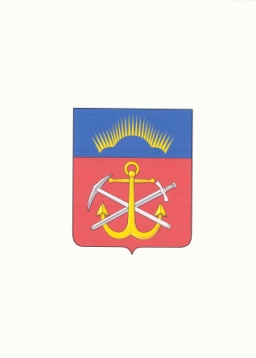 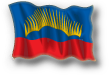 ИНФОРМАЦИЯ О ДЕЯТЕЛЬНОСТИ МУРМАНСКОЙ ОБЛАСТНОЙ ДУМЫ VI СОЗЫВАВ ПЕРВОМ ПОЛУГОДИИ 2020 ГОДА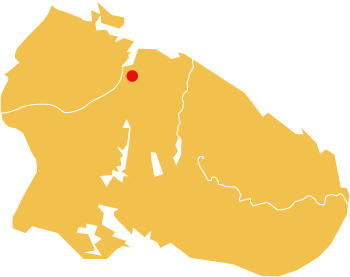 Мурманск2020СОДЕРЖАНИЕИНФОРМАЦИЯо деятельности Мурманской областной Думы шестого созывав первом полугодии 2020 года2020 год – четвертый год работы Мурманской областной Думы шестого созыва (далее – областная Дума, Дума), которая начала работу 5 октября 2016 года. В состав областной Думы шестого созыва входят 32 депутата: 16 депутатов избраны по одномандатным избирательным округам; 16 – по единому избирательному округу (по партийным спискам). На профессиональной постоянной основе в 2019 году работали 23 депутата. В областной Думе шестого созыва зарегистрировано 4 депутатских объединения (фракции): фракция "ЕДИНАЯ РОССИЯ" (25), фракция ЛДПР (4), фракция КПРФ (2), фракция СПРАВЕДЛИВАЯ РОССИЯ (1). Состав фракций представлен в приложении 1.В областной Думе шестого созыва сформировано 9 комитетов (приложение 2), из них 6 комитетов возглавляют представители фракции "ЕДИНАЯ РОССИЯ", по одному комитету – представители фракции КПРФ, СПРАВЕДЛИВАЯ РОССИЯ и ЛДПР.   1. Основные итоги деятельности Мурманской областной Думы	В отчетный период состоялось 7 заседаний областной Думы, на которых рассмотрено 185 вопросов, принято 409 постановлений. Мурманская областная Дума шестого созыва в первом полугодии 2020 года рассмотрела 83 законопроекта, внесенных депутатами Мурманской областной Думы, Губернатором Мурманской области, представительными органами муниципальных образований Печенгский район, город Мурманск, город Апатиты с подведомственной территорией, а также прокурором Мурманской области, Избирательной комиссией Мурманской области. Из общего числа рассмотренных на заседаниях областной Думы законопроектов внесено: депутатами областной Думы  - 23 процента;Губернатором Мурманской области  - 69 процентов;представительными органами – 3,5 процента;прокурором Мурманской области – 3,5 процента;Избирательной комиссией Мурманской области – 1 процент.Из 83 законопроектов, рассмотренных на заседаниях Думы в отчетный период, принято в окончательной редакции 77 (93 процентов), четыре законопроекта прошли процедуру первого чтения,  два – отклонены. Из 83 рассмотренных проектов законов области 40 законопроектов (48 процентов) были включены в Примерную программу законопроектной деятельности Думы на 2020 год. По тематике среди принятых законов Мурманской области в 2020 году на первое место вышли законы экономического и финансового блока (экономическая политика, хозяйственная деятельность, транспорт, жилищно-коммунальная сфера, бюджетное и налоговое регулирование, природопользование), составив 40 процентов от принятых в 2020 году законов, 33 процента составили законы социального блока (социальная политика, здравоохранение, труд, образование, культура, спорт, вопросы семьи, молодежи), 27 процентов – законы, регулирующие вопросы государственного строительства и местного самоуправления.  Удовлетворен протест прокурора Мурманской области на отдельные положения Устава Мурманской области. Проведена оценка регулирующего воздействия проекта закона Мурманской области "О внесении изменений в Закон Мурманской области "О полномочиях органов государственной власти Мурманской области в области производства и оборота этилового спирта, алкогольной и спиртосодержащей продукции и об установлении дополнительных ограничений розничной продажи алкогольной продукции на территории Мурманской области", внесенного депутатами Мурманской областной Думы.На заседаниях в первом полугодии 2020 года принят ряд законов Мурманской области в целях исполнения Указа Президента Российской Федерации "О дополнительных мерах государственной поддержки семей, имеющих детей", а также поддержки предпринимателей в условиях ухудшения социально-экономической ситуации в результате распространения новой коронавирусной инфекции.Количественные итоги законодательной деятельности Думы шестого созыва в первом полугодии 2020 года представлены в приложении 3, перечень законов Мурманской области, принятых и вступивших в силу в отчетный период, – в приложении 4, информация о выполнении Примерной программы законопроектной деятельности Мурманской областной Думы на 2020 год – в приложении 5. В первом полугодии 2020 года на заседаниях Мурманской областной Думы решен ряд кадровых вопросов:назначены четыре мировых судьи, в том числе привлечен к исполнению обязанностей мирового судьи Мурманской области один судья, находящийся в отставке;избраны два представителя Мурманской областной Думы в квалификационную коллегию судей  Мурманской области;назначены семь человек в состав общественного  Совета  по наградам и премиям Мурманской области;назначен на должность Уполномоченный по правам ребенка в Мурманской области;Почетной грамотой Мурманской областной Думы награждены 163 человека и коллектив муниципального бюджетного учреждения дополнительного образования Центр развития творчества детей и юношества "Полярис". На заседаниях Думы в отчетный период депутаты заслушали и приняли к сведению:   	отчет Губернатора Мурманской области о результатах деятельности Правительства Мурманской области;    	обязательный публичный отчет Губернатора Мурманской области о результатах независимой оценки качества условий оказания услуг организациями в сфере культуры, охраны здоровья, образования, социального обслуживания, которые расположены на территории Мурманской области и учредителем которых является Мурманская область, и принимаемых мерах по совершенствованию деятельности указанных организаций за 2019 год;      	отчет Правительства Мурманской области о выполнении прогнозного плана (программы) приватизации государственного имущества Мурманской области на 2019 год;    	доклад о деятельности Уполномоченного по правам ребенка в Мурманской области о соблюдении и защите прав и законных интересов ребенка на территории  Мурманской области в 2019 году;   	доклад Уполномоченного по правам человека в Мурманской области о соблюдении и защите прав и законных интересов граждан на территории Мурманской области в 2019 году;   	отчет Управления Министерства внутренних дел Российской Федерации по Мурманской области о состоянии правопорядка на территории Мурманской области и результатах деятельности подчиненных органов внутренних дел в 2019 году;   	отчет о деятельности Контрольно-счетной палаты Мурманской области в 2019 году.	 В отчетный период на заседаниях Мурманской областной Думы утверждены:представленный Правительством Мурманской области перечень недвижимого имущества, предлагаемого к передаче из государственной собственности Мурманской области в федеральную собственность;три представленных Правительством Мурманской области перечней недвижимого имущества государственной собственности Мурманской области, передаваемого в собственность муниципальных образований г. Мурмансак, ЗАТО г. Североморск, г.п. Ревда Ловозерского района Мурманской области. В отчетный период Мурманская областная Дума рассмотрела, одобрила и направила в Совет законодателей Российской Федерации при Федеральном Собрании Российской Федерации для проведения анализа концептуальных положений два проекта федеральных законов (приложение 6):"О внесении изменений в статьи 7 и 11 Федерального закона "О порядке рассмотрения обращений граждан Российской Федерации";"О внесении изменений в Бюджетный кодекс Российской Федерации в целях совершенствования правового регулирования предоставления межбюджетных трансфертов".Одобрен Закон Российской Федерации о поправке к Конституции Российской Федерации "О совершенствовании регулирования отдельных вопросов организации и функционирования публичной власти".Кроме того, на заседаниях Думы в первом полугодии 2020 года внесены изменения в Регламент Мурманской областной Думы, Положение о комитетах Мурманской областной Думы;  Положение о порядке подготовки и проведения публичных слушаний по проектам законов Мурманской области об областном бюджете на очередной финансовый год и плановый период и годовом отчете об исполнении областного бюджета. Состоялся "правительственный час" на тему: "О реализации мероприятий по комплексному благоустройству муниципальных образований Мурманской области и перспективах их развития в целях обеспечения благоприятных условий проживания населения.На одном из заседаний областной Думы одобрено Соглашение о межпарламентском сотрудничестве между Законодательным Собранием города Севастополя и Мурманской областной Думой.В отчетный период на заседаниях Думы рассмотрены и поддержаны 27 проектов федеральных законов, 3 законодательные инициативы и 15 обращений законодательных (представительных) органов государственной власти субъектов Российской Федерации.  В отчетный период на заседаниях Думы приняты и направлены в различные федеральные структуры 5 обращений по значимым для Мурманской области вопросам социально-экономического характера (приложение 7).В отчетный период депутатами Мурманской областной Думы шестого созыва рассмотрено 771 обращение граждан, более 62 процентов из них составляют письменные обращения (приложение 8). Всего за отчетный период в Мурманскую областную Думу поступило более 3800 входящих документов, а количество исходящей корреспонденции составило более 2300 документов. Все вопросы, вносимые на рассмотрение Мурманской областной Думы, предварительно обсуждались на заседаниях профильных комитетов. За отчетный период состоялось 65 заседаний комитетов, на которых рассмотрено 310 вопросов, в том числе 98 вопросов по проектам законов Мурманской области, 494 проектов федеральных законов, законодательных инициатив и обращений законодательных (представительных) органов государственной власти субъектов Российской Федерации  (приложение 9). Проведены публичные слушания по проекту закона Мурманской области "Об исполнении областного бюджета за 2019 год".Основные показатели работы Мурманской областной Думы шестого созыва в отчетный период представлены в приложении 10. 2. Взаимодействие с органами местного самоуправлениямуниципальных образований Мурманской областиБольшое внимание в своей работе депутаты Мурманской областной Думы традиционно уделяют проблемам муниципальных образований, изучению положения дел на местах, определению наиболее проблемных вопросов и путей их решения. В отчетный период региональные парламентарии посетили город Полярные Зори. В ходе визита они осмотрели новые объекты городской инфраструктуры и обсудили проблемные вопросы с руководителями Кольской атомной станции и муниципального образования, познакомились с работой основных цехов и подразделений предприятия, побывали в машинном зале и на одном из блочных щитов управления. Кольская атомная станция – крупнейшее энергетическое предприятие, вырабатывающее более половины всей электроэнергии в Мурманской области.  Успешная производственная деятельность позволяет Кольской АЭС оказывать существенную поддержку социальным проектам и инициативам, а также направлять значительные средства на благотворительность и программы развития городской инфраструктуры.Интерес парламентариев вызвала информация о реализации в регионе Соглашения о сотрудничестве между Правительством Мурманской области и Госкорпорацией "Росатом", в рамках которого в областной бюджет ежегодно дополнительно поступают порядка 1 млрд рублей по налогу на прибыль, которые расходуются не только на проекты на территориях присутствия предприятий "Росатома", а во всех муниципальных образованиях Мурманской области. Депутатов также заинтересовал опыт Кольской АЭС в сфере раздельного сбора коммунальных отходов. Кольские атомщики наладили раздельный сбор пластика, бумаги и картона, отслуживших свой срок люминесцентных ламп и батареек. Региональные парламентарии отметили, что природоохранная деятельность Кольской атомной станции заслуживает самой высокой оценки. Депутаты также посетили Лапландский заповедник и на месте ознакомились с проблемами развития особо охраняемой природной территории. В отчетный период Председатель Мурманской областной Думы С.М. Дубовой неоднократно выезжал в муниципальные образования области, встречался с главами органов местного самоуправления, населением муниципалитетов,  руководителями предприятий и организаций. В ходе рабочей поездки в Ковдорский район он вместе с заместителем Председателя Думы В.В. Омельчуком посетили школу и детский сад, а также детскую игровую площадку в н.п. Ёнский, осмотрели детскую площадку в н.п. Лейпи, детский сад "Сказка" и спорткомплекс "Чайка" в городе Ковдоре. В центре внимания были вопросы подготовки объектов образования, спорта и городской инфраструктуры к новому учебному году, обсуждались вопросы подготовки муниципального образования к работе в зимний период. Кроме того, С.М. Дубовой принял участие во встрече руководства ЗАТО Видяево с представителями компании "НОВАТЭК-Мурманск", на которой были подписаны акты приема-передачи земельного участка под строительство Морского перегрузочного комплекса сжиженного природного газа. Местом размещения Комплекса выбрана Губа Ура Баренцева моря. Объект,  который планируется ввести в 2023 году, предназначен для приема сжиженного природного газа с судов-газовозов ледового класса и его кратковременного хранения. В текущем году депутаты Мурманской областной Думы принимали участие в выездных заседаниях Правительства Мурманской области в городе Кандалакша и городе Мончегорске, которые проходили в новом формате: обсуждению вопросов повестки предшествовала работа "стратегической сессии". В центре внимания на заседании в Кандалакше было утверждение плана реализации на территории Мурманской области Послания Президента Российской Федерации Федеральному Собранию Российской Федерации от 15 января 2020 года и перспективы развития Кандалакшского района. В числе мер по реализации Послания называлась необходимость модернизации инфраструктуры образовательных учреждений, создания удобных общественных пространств, условий для занятий спортом и физкультурой, решения кадровых проблем в различных сферах. На заседании в городе Мончегорске участники ознакомились с производственными и социальными планами ПАО "ГМК "Норильский Никель" в Мурманской области. В рамках мероприятия было подписано дополнительное соглашение, включающее перечень мероприятий по развитию территорий, направленное на улучшение инвестиционного климата и привлечение молодежи в регион. В частности, планируется дальнейшее благоустройство муниципальных образований, реализация туристических и социальных проектов, напрямую связанных с качеством жизни людей, строительство нового корпуса больницы в городе Мончегорске. Также были представлены приоритеты развития медицины в городе металлургов, сформированные с учетом предложений граждан. Депутаты областной Думы отметили важность проведения подобных выездных мероприятий, которые дают возможность подвести черту под тем, что сделано, обменяться мнениями, скоординировать действия, определиться, какие приоритеты, новые задачи предстоит решать и в чём необходимо поддержать муниципальные образования.В первом полугодии 2020 года депутаты Мурманской областной Думы принимали участие и в других мероприятиях органов местного самоуправления области. Так, Председатель Думы С.М. Дубовой принял участие в заседании Совета депутатов Кольского района, выступил с информацией о проведении общероссийского голосования по вопросу изменений в Конституцию Российской Федерации, отметил важность внесения в основной закон изменений, продиктованных временем. В преддверии Международного женского дня Председатель Думы С.М. Дубовой провел традиционный прием женщин – руководителей органов местного самоуправления области, поблагодарил их за труд, терпение и мудрость, вручил Почетную грамоту и благодарственные письма Мурманской областной Думы. Для участников приема была организована экскурсия по новому зданию Мурманского областного театра кукол,  артисты театра кукол тепло поздравили участников встречи своими творческими номерами. С весенним праздником представительниц органов местного самоуправления поздравили Первый заместитель Председателя Думы В.В. Мищенко, заместитель Председателя Думы Н.Н. Ведищева, депутаты В.Н. Ахрамейко, М.В. Ильиных, Л.Н. Круглова, Н.П. Максимова, Б.В. Пищулин. Кроме того, региональные парламентарии приняли участие в торжествах, посвященных 75-летию Победы в Великой Отечественной войне, 31-й годовщине вывода советских войск из Афганистана, Международному дню саамов и многих других мероприятиях, проходивших в муниципальных образованиях области.По состоянию на 1 июля 2020 года, депутатский корпус органов местного самоуправления 40 муниципальных образований области насчитывает 549 депутатов из 569 установленных, из них на освобожденной основе работают 38 депутатов, 25 из которых – главы муниципальных образований, 7 – председатели советов депутатов, 6 – заместители председателей советов депутатов.В первом полугодии 2020 года в ряде муниципальных образований сменились руководители органов местного самоуправления: главой Ловозерского района избран В.В. Деньгин, главой городского поселения Ревда Ловозерского района – В.В. Афоничева, главой администрации городского поселения Ревда Ловозерского района – Ю.В. Басавин, главой администрации городского поселения Печенга – Д.Н. Фоменко. Назначены исполняющие обязанности глав администраций муниципальных образований: сельского поселения Алакуртти Кандалакшского района – П.В. Кулешова, сельского поселения Зареченск Кандалакшского района – Е.В. Глазкова. Дальнейшее обновление состава депутатского корпуса муниципальных образований ожидается в единый день голосования, который в 2020 году состоится 13 сентября, количество подлежащих замещению мандатов – 136. Кроме того, в соответствии с Законом Мурманской области "Об образовании муниципального образования Печенгский муниципальный округ Мурманской области" со дня первого заседания представительного органа Печенгского муниципального округа Мурманской области прекращаются полномочия представительных органов муниципальных образований Печенгский район, городское поселение Заполярный, городское поселение Никель, городское поселение Печенга и сельское поселение Корзуново.3. Межрегиональные и международные связи Мурманской областной ДумыВ связи с ограничениями, вызванными эпидемиологической обстановкой из-за распространения новой коронавирусной инфекции, большинство мероприятий в первом полугодии 2020 года как по линии Парламентской Ассоциации Северо-Запада России (далее - ПАСЗР), так и международные мероприятия были перенесены на неопределенный срок, прошли в заочной форме либо в режиме видеоконференцсвязи.Только двум постоянным профильным комитетам ПАСЗР удалось провести заседания в очной форме:по делам Севера и малочисленных народов на базе Государственного Совета Республики Коми. В работе постоянного комитета принял  участие депутат Мурманской областной Думы Г.А.Иванов. Участники заседания обсудили основные направления развития телекоммуникационной инфраструктуры Арктики и её значение в цифровизации регионов Севера и России, вопросы законодательного регулирования коренных малочисленных народов севера. Депутатами законодательных собраний было поддержано обращение  ПАСЗР к Председателю Государственной Думы и Председателю Правительства Российской Федерации о принятии на федеральном уровне нормативных правовых актов для обеспечения равенства прав лиц, занимающихся традиционной хозяйственной деятельностью малочисленных народов вне зависимости от отнесения указанных лиц к малочисленным народам, на возмещение убытков в результате нанесения ущерба;по образованию, науке и высшей школе на базе Калининградской областной Думы. В работе постоянного комитета приняли участие заместитель Председателя Мурманской областной Думы Н.Н.Ведищева и председатель комитета Мурманской областной Думы по образованию, науке, культуре, делам семьи, молодежи и спорту Л.Н.Круглова. В центре внимания депутатов были проблемы реализации федерального проекта "Учитель будущего", являющегося неотъемлемой частью национального проекта "Образование". Проектом предусмотрено формирование условий для планомерного повышения квалификации педагогических работников, в том числе на основе использования современных цифровых технологий, создание региональной сети центров непрерывного развития профессионального мастерства, участие учителей в профессиональных ассоциациях, программах обмена опытом и лучшими практиками, стажировках.В первом полугодии 2020 года были проведены заочные заседания четырех профильных постоянных комитетов ПАСЗР:по социальной политике (координатор – Новгородская областная Дума). В работе постоянного комитета приняли участие председатель комитета Мурманской областной Думы по социальной политике и охране здоровья Н.П.Максимова и председатель комитета Мурманской областной Думы по труду, вопросам миграции и занятости населения А.Г.Макаревич. В центре внимания членов постоянного комитета были вопросы лекарственного обеспечения отдельных категорий граждан, оказания дополнительных мер государственной поддержки населению. Н.П. Максимова подняла вопрос о необходимости включения периодов прохождения военной службы в районах Крайнего Севера и приравненных к ним местностях в стаж работы, дающий право на досрочное назначение страховой пенсии по старости.  Она отметила, что существуют случаи, когда лица, увольняющиеся с военной и приравненной к ней службы, не имеют необходимого стажа для назначения пенсии за выслугу лет. При этом период прохождения военной службы засчитывается в общий страховой стаж наравне с периодами работы и иной деятельности. В связи с эти лица, проходившие военную службу в районах Крайнего Севера, но не имевшие на день увольнения выслуги не имеют возможности реализации своего права на досрочное назначение страховой пенсии в соответствии с федеральным законом. Кроме того, по инициативе Мурманской областной Думы было рассмотрено и поддержано обращение к Председателю Правительства Российской Федерации и Председателю Государственной Думы Федерального Собрания Российской Федерации о необходимости внесения изменений в федеральное законодательство в части установления лицам в возрасте до 30 лет процентной надбавки к заработной плате в полном размере с первого дня работы в районах Крайнего Севера и приравненных к ним местностях; по аграрной политике и рыбохозяйственному комплексу (координатор – Архангельское областное Собрание депутатов). В работе постоянного комитета принял участие председатель комитета Мурманской областной Думы по природопользованию, экологии, рыбохозяйственному и агропромышленному комплексу В.Н.Пантелеев, председатель комитета Мурманской областной Думы по труду, вопросам миграции и занятости населения А.Г.Макаревич и заместитель председателя комитета Мурманской областной Думы по природопользованию, экологии, рыбохозяйственному и агропромышленному комплексу И.О.Найденов. Депутатами законодательных собраний были рассмотрены ряд обращений ПАСЗР к Председателю Правительства Российской Федерации М.В.Мишустину. Поддержан проект федерального закона №854326-7 "О внесении изменений в статьи 4 и 4.1 Федерального закона "О развитии малого и среднего предпринимательства в Российской Федерации".Также члены постоянного комитета ознакомились с ходом реализации национальных проектов, соответствующих профилю постоянного комитета ПАСЗР по аграрной политике и рыбохозяйственному комплексу, в субъектах Северо-Запада России;по экологии (координатор – Калининградская областная Дума). В работе постоянного комитета принял участие председатель комитета Мурманской областной Думы по природопользованию, экологии, рыбохозяйственному и агропромышленному комплексу В.Н.Пантелеев. На заседании был рассмотрен  ряд проблем по совершенствованию лесного законодательства, а также законодательная инициатива о принятии Федерального закона "О внесении изменений в Федеральный закон "Об охране окружающей среды" и Трудовой кодекс Российской Федерации в части установления обязательного обучения граждан, желающих стать общественными инспекторами, расширения их возможности участия в проводимых государственными или муниципальными органами проверок юридических лиц и индивидуальных предпринимателей, а также введения дополнительной меры стимулирования деятельности общественных инспекторов путем получения дополнительного выходного дня за участие в проверочном мероприятии. Субъекты Северо-Запада России поделились опытом реализации региональных проектов "Чистая страна" и "Сохранение уникальных водных проектов" национального проекта "Экология";по правовым вопросам (координатор – Законодательное Собрание Санкт-Петербурга). В работе постоянного комитета принял участие Первый заместитель Председателя Мурманской областной Думы, председатель комитета по законодательству, государственному строительству и местному самоуправлению  В.В.Мищенко. Депутатами законодательных собраний был рассмотрен ряд обращений ПАСЗР к Председателю Правительства Российской Федерации М.В.Мишустину, поддержаны законодательные инициативы о принятии Федерального закона "О внесении изменений в Федеральный закон "О порядке рассмотрения обращений граждан Российской Федерации" (инициатор – Законодательное Собрание Санкт-Петербурга) и о принятии Федерального закона "О внесении изменений в статьи 7 и 11 Федерального закона "О порядке рассмотрения обращений граждан Российской Федерации" (инициатор – Мурманская областная Дума). В отчетный период в режиме видеоконференцсвязи состоялись два заседания Президиума ПАСЗР. Члены Президиума внесли коррективы в план работы  ПАСЗР в связи с принимаемыми мерами по недопущению распространения новой коронавирусной инфекции в регионах. Принято решение провести 51-е заседание Президиума и 58-ю Конференцию ПАСЗР в г. Великом Новгороде в середине ноября 2020 года. Согласно новому плану Мурманская областная Дума примет на своей базе постоянный комитет ПАСЗР по аграрной политике и рыбохозяйственному комплексу в начале октября 2020 года. Члены Президиума ПАСЗР поддержали предложение Новгородской областной Думы обсудить возможность в связи с переходом школ на дистанционное обучение расширить применение материнского капитала в части обеспечения детей необходимой компьютерной техникой. Отмечалось, что адресная помощь семьям с детьми предоставляется практически во всех регионах, однако принимаемые меры поддержки не позволяют решить проблему в полной мере. Принято решение выйти с инициативой в Государственную Думу Федерального Собрания Российской Федерации о внесении изменений в федеральный закон "О дополнительных мерах государственной поддержки семей, имеющих детей". Кроме того, члены Президиума обсудили вопрос о правовом регулировании административной ответственности за нарушения в области благоустройства.  Председатель Мурманской областной Думы С.М.Дубовой в своем выступлении озвучил, что тема благоустройства наших городов и поселков, правоприменительная практика в этой сфере всегда находится в зоне внимания депутатов любого уровня. По его словам, для наиболее взвешенного решения по вопросу привлечения к административной ответственности за нарушения законодательства в этой сфере необходимо изучить опыт регионов Северо-Запада и подготовить аргументированные предложения.В отчетный период Председатель Мурманской областной Думы С.М.Дубовой принял участие в ежегодной Киркенесской конференции в г. Киркенесе (Норвегия). В ее работе также участвовал председатель комитета Мурманской областной Думы по экономической политике, энергетике и жилищно-коммунальному хозяйству М.А.Белов. В ходе конференции обсуждалась текущая геополитическая ситуация в Баренцевом регионе, цели и механизмы развития территории, перспективы международного сотрудничества в Арктике, безопасность и готовность к чрезвычайным ситуациям, климат, энергетика и другие актуальные вопросы.        На полях конференции состоялась встреча Председателя Мурманской областной Думы с Генеральным консулом Российской Федерации в городе Киркенесе Н.А.Коныгиным. В ходе встречи отмечалось, что сотрудничество между Мурманской областью и представителями Норвегии продолжается, проекты в традиционных сферах по-прежнему реализуются, развивается приграничная инфраструктура. Особое внимание Председатель Мурманской областной Думы обратил на активную работу депутатов на военно-мемориальном направлении.Административное управление аппарата Мурманской областной ДумыПриложение 1Состав депутатских объединений (фракций)в Мурманской областной Думе VI созываДепутатское объединение (фракция) "ЕДИНАЯ РОССИЯ"Депутатское объединение (фракция) ЛДПРДепутатское объединение (фракция) КПРФДепутатское объединение (фракция) СПРАВЕДЛИВАЯ РОССИЯПриложение 2Состав комитетовМурманской областной Думы VI созываКомитет по бюджету, финансам и налогамКомитет по законодательству, государственному строительству и местному самоуправлениюКомитет по образованию, науке, культуре, делам семьи, молодежи и спортуКомитет по социальной политике и охране здоровьяКомитет по вопросам безопасности, военно-промышленного комплекса, делам военнослужащих и закрытых административно-территориальных образованийКомитет по экономической политике, энергетикеи жилищно-коммунальному хозяйствуКомитет по природопользованию, экологии, рыбохозяйственномуи агропромышленному комплексуКомитет по транспорту, дорожному хозяйству и информатизацииКомитет по труду, вопросам миграции и занятости населенияПриложение 3Итоги законодательной деятельностиМурманской областной Думы VI созыва в первом полугодии 2020 годаПриложение 4Перечень законов Мурманской области,принятых Мурманской областной Думой VI созыва в первом полугодии 2020 годаПриложение 5СПРАВКАо выполнении Примерной программы законопроектной деятельности Мурманской областной Думы на 2020 годЗаконодательная деятельность Мурманской областной Думы осуществляется в соответствии с Примерной программой законопроектной деятельности (далее – Программа, Примерная программа). Программа на 2020 год принята на заседании Думы 27 февраля 2020 года (постановление № 2446). Программа включает в себя 94 законопроекта, распределенных по пяти тематическим блокам: государственное строительство (35 законопроектов), местное самоуправление (3), экономическая политика, природопользование и хозяйственная деятельность (19), бюджетное, налоговое, финансовое законодательство (18), социальная политика (19).Свои предложения в Программу внесли депутаты (43 %), Губернатор области (54 %), Совет депутатов ЗАТО Александровск (1 %), прокурор Мурманской области (1 %), а также Избирательная комиссия Мурманской области (1%) (таблица 1). 	Таблица 1. Данные о законопроектах, включенных в Примерную программу законопроектной деятельности Мурманской областной Думы на 2020 год7 законопроектов, обозначенных в Программе, были внесены в Мурманскую областную Думу в 2013–2019 годах. В первом полугодии 2020 года планировалось внести 67 законопроектов, внесено – 49 (таблица 2).Не внесено 25 законопроектов, из них 12 – Губернатором Мурманской области, 12 – депутатами Мурманской областной Думы, 1 – Советом депутатов ЗАТО Алексакндровск. Примерная программа в первом полугодии 2020 года по внесенным законопроектам выполнена на 52 %. Таблица 2. Данные о законопроектах, внесенных на рассмотрение областной Думы в рамках Примерной программы законопроектной деятельности на 2020 годИз 49 законопроектов, внесенных в Мурманскую областную Думу в рамках Программы законопроектной деятельности, в 2020 году рассмотрены на заседаниях Думы 40, что составляет 48 % рассмотренных Думой в 2020 году законопроектов. Из 40 законопроектов стало законами 36 (90 %) (таблица 3). Таблица 3. Данные о законопроектах, рассмотренных на заседаниях областной Думы в 2020 году в рамках Примерной программы законопроектной деятельностиПриложение 6Перечень постановлений Мурманской областной Думыо внесении в порядке законодательной инициативыв Государственную Думу Федерального Собрания Российской Федерациипроектов федеральных законов, направленных Мурманской областной Думой в 2020 году в Совет законодателей Российской Федерации при Федеральном Собрании Российской Федерации для проведения анализа концептуальных положенийпроектов федеральных законовПеречень законодательных инициатив законодательных (представительных) органов государственной власти субъектов Российской Федерации, поддержанных Мурманской областной Думой VI созыва в 2020 годуПриложение 7 Перечень обращений, принятых Мурманской областной  Думой VI созыва в первом полугодии 2020 годаПеречень обращений законодательных (представительных) органовгосударственной власти субъектов Российской Федерации,поддержанных Мурманской областной Думой VI созыва                                                   в 2020 годуПриложение 8ДАННЫЕо рассмотрении обращений граждан депутатамиМурманской областной Думы VI созыва в первом полугодии 2020 годаДАННЫЕ о количестве рассмотренных обращений,поступивших в Мурманскую областную Думу VI созыва в первом полугодии 2020 годаиз одномандатных избирательных округов (далее - ОИО)Приложение 9ИТОГИ
работы комитетов Мурманской областной Думы VI созыва в первом полугодии 2020 года1. Количественные данные о работе комитетов Мурманской областной Думы2. Данные о количестве законопроектов, подготовленных комитетами к рассмотрению Мурманской областной Думой,                                               с результатами их рассмотренияПриложение 10Основные итоги работы Мурманской областной Думы VI созыва в первом полугодии 2020 года№№Наименование разделаСтр.1.Основные итоги деятельности Мурманской областной Думы в первом полугодии 2020 года3-72.Взаимодействие с органами местного самоуправления муниципальных образований Мурманской области7-93.Межрегиональные и международные связи Мурманской областной Думы10-13Приложение 1. Состав депутатских объединений (фракций) в Мурманской областной Думе VI созыва14-15Приложение 2. Состав комитетов Мурманской областной Думы VI созыва16-19Приложение 3. Итоги законодательной деятельности Мурманской областной Думы VI созыва в первом полугодии 2020 года20Приложение 4. Перечень законов Мурманской области, принятых Мурманской областной Думой VI созыва в первом полугодии 2020 года21-43Приложение 5. Справка о выполнении Примерной программы законопроектной деятельности Мурманской областной Думы на 2020 год44-45Приложение 6. Перечень постановлений Мурманской областной Думы о внесении в порядке законодательной инициативы в Государственную Думу Федерального Собрания Российской Федерации проектов федеральных законов, направленных Мурманской областной Думой в первом полугодии 2020 года в Совет законодателей Российской Федерации при Федеральном Собрании Российской Федерации для проведения анализа концептуальных положений 46Приложение 7. Перечень обращений, принятых Мурманской областной  Думой VI созыва в первом полугодии 2020 года47-50Приложение 8. Данные о рассмотрении обращений граждан депутатами Мурманской областной Думы VI созыва в первом полугодии 2020 года51-52Приложение 9. Итоги работы комитетов Мурманской областной Думы VI созыва в первом полугодии 2020 года53-54Приложение 10. Основные итоги работы Мурманской областной Думы VI созыва в первом полугодии 2020 года55-581. Ахрамейко Владимир Николаевич2. Ведищева Наталия Николаевна3. Дубовой Сергей Михайлович4. Иванов Герман Александрович5. Иванов Максим Анатольевич6. Игумнов Алексей Валентинович7. Ильиных Михаил Васильевич8. Круглова Лариса Николаевна9. Лукичев Леонид Анатольевич10. Максимова Надежда Петровна11. Минин Олег Геннадьевич12. Мищенко Владимир Владимирович13. Назаров Юрий Николаевич14. Найденов Игорь Олегович15. Омельчук Василий Васильевич16. Пантелеев Валерий Николаевич17. Пищулин Борис Валентинович18. Пономарев Роман Сергеевич19. Попов Вячеслав Алексеевич20. Сайгин Виктор Васильевич21. Тарбаев Евгений Юрьевич22. Фоменко Андрей Владимирович23. Чернев Андрей Васильевич24. Шадрин Юрий Анатольевич25. Шестак Александр ВладимировичРуководительМищенко Владимир Владимирович1. Белов Максим Андреевич2. Новокшонов Иван Сергеевич3. Черкашин Олег Александрович4. Штырхунов Алексей ВладимировичРуководительБелов Максим Андреевич1. Антропов Михаил Васильевич2. Степахно Геннадий ВасильевичРуководительСтепахно Геннадий Васильевич1. Макаревич Александр ГеннадьевичРуководительМакаревич Александр ГеннадьевичПредседательПищулин Борис ВалентиновичЗаместитель председателяЛукичев Леонид АнатольевичЧлены комитетаАхрамейко Владимир НиколаевичВедищева Наталия НиколаевнаИванов Герман АлександровичИванов Максим АнатольевичИгумнов Алексей ВалентиновичИльиных Михаил ВасильевичКруглова Лариса НиколаевнаМакаревич Александр ГеннадьевичМаксимова Надежда ПетровнаПантелеев Валерий НиколаевичПономарев Роман СергеевичСайгин Виктор ВасильевичСтепахно Геннадий ВасильевичТарбаев Евгений ЮрьевичЧеркашин Олег АлександровичЧернев Андрей ВасильевичШтырхунов Алексей ВладимировичПредседательМищенко Владимир ВладимировичЗаместители председателяЛукичев Леонид АнатольевичФоменко Андрей ВладимировичШадрин Юрий АнатольевичЧлены комитетаАхрамейко Владимир Николаевич
Максимова Надежда Петровна
Минин Олег Геннадьевич
Назаров Юрий НиколаевичЧеркашин Олег АлександровичПредседательКруглова Лариса НиколаевнаЗаместители председателяАхрамейко Владимир НиколаевичИгумнов Алексей ВалентиновичЧлены комитетаБелов Максим Андреевич
Ведищева Наталия Николаевна
Иванов Герман Александрович
Омельчук Василий Васильевич
Сайгин Виктор ВасильевичШестак Александр ВладимировичПредседательМаксимова Надежда ПетровнаЗаместители председателяМинин Олег ГеннадьевичПономарев Роман СергеевичЧлены комитетаАнтропов Михаил Васильевич
Белов Максим Андреевич
Ведищева Наталия Николаевна
Иванов Герман Александрович
Ильиных Михаил Васильевич
Круглова Лариса Николаевна
Сайгин Виктор Васильевич
Тарбаев Евгений Юрьевич
Чернев Андрей ВасильевичПредседательИльиных Михаил ВасильевичЗаместитель председателяПопов Вячеслав АлексеевичЧлены комитетаНовокшонов Иван Сергеевич
Пантелеев Валерий Николаевич
Пищулин Борис ВалентиновичФоменко Андрей Владимирович
Шадрин Юрий Анатольевич
Штырхунов Алексей ВладимировичПредседательБелов Максим АндреевичЗаместители председателяНайденов Игорь ОлеговичФоменко Андрей ВладимировичЧлены комитетаАнтропов Михаил Васильевич
Иванов Герман Александрович
Иванов Максим Анатольевич
Круглова Лариса НиколаевнаМинин Олег Геннадьевич
Мищенко Владимир Владимирович
Назаров Юрий НиколаевичНовокшонов Иван СергеевичПономарев Роман СергеевичТарбаев Евгений ЮрьевичЧернев Андрей Васильевич
Штырхунов Алексей ВладимировичПредседательПантелеев Валерий НиколаевичЗаместители председателяНайденов Игорь Олегович Иванов Максим АнатольевичЧлены комитетаБелов Максим Андреевич
Игумнов Алексей Валентинович
Ильиных Михаил Васильевич
Назаров Юрий Николаевич
Степахно Геннадий Васильевич
Шестак Александр Владимирович
Штырхунов Алексей ВладимировичПредседательАнтропов Михаил ВасильевичЗаместитель председателяНовокшонов Иван СергеевичЧлены комитетаМищенко Владимир Владимирович
Попов Вячеслав Алексеевич
Тарбаев Евгений Юрьевич
Шестак Александр ВладимировичПредседательМакаревич Александр ГеннадьевичЗаместители председателяСтепахно Геннадий ВасильевичЧеркашин Олег АлександровичЧлены комитетаИванов Максим АнатольевичЛукичев Леонид Анатольевич
Максимова Надежда Петровна
Новокшонов Иван Сергеевич
Пищулин Борис ВалентиновичФоменко Андрей ВладимировичСубъект права законодательной инициативыРассмотрено законно-проектов на заседаниях  областной ДумыВступилов силу законов  областиОтклоненозаконо-проектовПринято в первом,второмчтенияхГубернаторМурманской области5754-3Представительные органы муниципальных образованийМурманской области33(Печ.р-н,  Ап., Мур.)--ПрокурорМурманской области33--Избирательная комиссия Мурманской области11--Депутаты Мурманской областной Думы,в том числе:191621Дубовой С.М.22--Круглова Л.Н.11--Макаревич А.Г.22-Мищенко В.В.76-1Пищулин Б.В.22--Группа депутатов55--ИТОГО:837724№ п\пНомер ЗМО, дата подписанияНаименованиепроекта ЗМОКонцепция проекта ЗМОСубъект права законодательной инициативы,  поправки № 2462-01-ЗМОот 30.01.2020О внесении изменений в Закон Мурманской области "Об установлении на территории Мурманской области ограничений продажи несовершеннолетним электронных систем доставки никотина, жидкостей для них" и статью 1.1 Закона Мурманской области "Об административных правонарушениях"Запрещена продажа несовершеннолетним всей никотиносодержащей продукции. Увеличены размеры административных штрафов, установлено, что розничная продажа несовершеннолетним (лицам, не достигшим возраста 18 лет) никотиносодержащей продукции, в том числе жидкостей для электронных систем доставки никотина, электронных систем доставки никотина и безникотиновых жидкостей для электронных систем доставки никотина влечет наложение административного штрафа на граждан в размере от трёх тысяч до пяти тысяч рублей; на должностных лиц - от тридцати тысяч до пятидесяти тысяч рублей; на юридических лиц - от ста тысяч до ста пятидесяти тысяч рублей.Губернатор Мурманской области№  2463-01-ЗМОот 18.02.2020О внесении изменений в Закон Мурманской области "О выборах депутатов представительных органов муниципальных образований"Законом устранена несогласованность некоторых отсылочных норм.Депутат Мурманской областной Думы Мищенко В.В.№  2464-01-ЗМО от 18.02.2020О внесении изменений в Закон Мурманской области "О северном оленеводстве Мурманской области"Закон приведён в соответствие с федеральным законодательством. Актуализированы и исключены неприменяемые нормы права. Уточнена преамбула и ряд понятий, используемых в Законе, отдельные статьи изложены в новой редакции с применением единых терминов и формулировок по аналогии с федеральными и региональными нормативными правовыми актамиГубернатор Мурманской областиПринято 6 поправок депутата Пантелеева В.Н.№ 2465-01-ЗМОот 02.03.2020О внесении изменения в статью 6 Закона Мурманской области "О государственных гарантиях и компенсациях, правовое регулирование которых отнесено к полномочиям органов государственной власти Мурманской области, для лиц, работающих и проживающих в районах Крайнего Севера"Установлено, что работникам в возрасте до 35 лет, работающим в организациях, расположенных в районах Крайнего Севера, финансируемых из средств областного бюджета, процентная надбавка к заработной плате устанавливается в полном размере с первого дня трудоустройства.Закон вступает в силу с 1 апреля 2020 годаГубернатор Мурманской области№ 2466-01-ЗМОот 11.03.2020О внесении изменения в статью 1 Закона Мурманской области "О региональном стандарте нормативной площади жилого помещения, используемой для расчета субсидии на оплату жилого помещения и коммунальных услуг"Установлено, что при определении размера компенсации расходов на уплату взноса на капитальный ремонт общего имущества в многоквартирном доме региональный стандарт нормативной площади жилого помещения, используемой для расчета субсидии на оплату жилого помещения и коммунальных услуг, применяется исходя из количества собственников жилого помещения вне зависимости от факта их совместного проживания.Губернатор Мурманской области№ 2467-01-ЗМОот 11.03.2020О внесении изменений в Закон Мурманской области "Об основах регулирования земельных отношений в Мурманской области" и Закон Мурманской области "О градостроительной деятельности на территории Мурманской области"Внесены изменения в Закон Мурманской области от 31.12.2003 № 462-01-ЗМО "Об основах регулирования земельных отношений в Мурманской области" и Закон Мурманской области от 06.11.2018 № 2304-01-ЗМО "О градостроительной деятельности на территории Мурманской области" в связи с принятием Закона Мурманской области от 27.12.2019                         № 2459-01-ЗМО "О перераспределении отдельных полномочий в области градостроительной деятельности и в области земельных отношений между органами местного самоуправления муниципальных образований Мурманской области и органами государственной власти Мурманской области"Губернатор Мурманской области№ 2468-01-ЗМОот 11.03.2020О внесении изменений в статьи 1 и 2 Закона Мурманской области        "Об отдельных вопросах статуса и деятельности старосты сельского населенного пункта Мурманской области"Законодательство Мурманской области приведено в соответствие с федеральным законодательством. В частности исключена возможность установления уставом муниципального образования и (или) нормативным правовым актом представительного органа муниципального образования иных вопросов статуса сельского старосты, а также  гарантии деятельности сельского старосты. Депутат Мурманской областной Думы Мищенко В.В.№ 2469-01-ЗМОот 11.03.2020О внесении изменения в статью 84 Устава Мурманской областиУстав Мурманской области приведён в соответствие с Федеральным законом от 01.05.2019 № 87-ФЗ "О внесении изменений в Федеральный закон "Об общих принципах организации местного самоуправления в Российской Федерации", которым уточнено понятие "городской округ" и введен новый вид муниципального         образования – муниципальный округ. Виды муниципальных образований, на территориях которых осуществляется местное самоуправление в Мурманской области, дополнены муниципальными округами.Депутаты Мурманской областной Думы Мищенко В.В.Ведищева Н.Н.Антропов М.В.Иванов Г.А.Ильиных М.В.Лукичёв Л.А.Максимова Н.П.Найденов И.О.Пантелеев В.Н.Пищулин Б.В.Пономарёв Р.С.Степахно Г.В.№ 2470-01-ЗМОот 13.03.2020О внесении изменений в Закон Мурманской области "Об областном бюджете на 2020 год и на плановый период 2021 и 2022 годов"Изменены основные параметры областного бюджета.На 2020 год:общий объем доходов увеличен на 1 781 607,8 тыс. рублей и составил 75 698 207,2 тыс. рублей;общий объем расходов увеличен на 5 312 052,8 тыс. рублей и составил 82 277 028,9 тыс. рублей;дефицит бюджета увеличен на 3 530 445,0 тыс. рублей и составил 6 578 821,7 тыс. рублей. На 2021 год:общий объем доходов увеличен на 2 583 447,7 тыс. рублей и составил 78 223 759,3 тыс. рублей;общий объем расходов увеличен на 3 611 406,8 тыс. рублей и составил 79 920 088,2 тыс. рублей;дефицит бюджета увеличен на 1 027 959,1 тыс. рублей и составил 1 696 328,9 тыс. рублей.На 2022 год:общий объем доходов увеличен на 3 009 511,8 тыс. рублей и составил 81 653 479,8 тыс. рублей;общий объем расходов увеличен на 3 846 853,4 тыс. рублей и составил 82 384 436,3 тыс. рублей;дефицит бюджета увеличен на 837 341,6 тыс. рублей и составил 730 956,5 тыс. рублей.Губернатор Мурманской областиПринято 8 поправок депутатаПищулина Б.В.№ 2471-01-ЗМОот 13.03.2020О внесении изменения в статью 12 Закона Мурманской области "О Правительстве Мурманской области"Урегулированы вопросы установления условий оформления и выдачи документов, различного вида знаков, не являющихся наградами Мурманской области.Губернатор Мурманской области№ 2472-01-ЗМО от 19.03.2020О внесении изменений в Закон Мурманской области "О Территориальной программе государственных гарантий бесплатного оказания гражданам медицинской помощи в Мурманской области на    2020 год и на плановый период 2021 и 2022 годов"Изменены сроки ожидания медицинской помощи, оказываемой в плановой форме, в том числе сроки ожидания оказания медицинской помощи в стационарных условиях, проведения отдельных диагностических обследований и консультаций врачей-специалистов, установленных постановлением Правительства РФ. Кроме того, в перечень медицинских организаций и реестр медицинских организаций, участвующих в реализации Территориальной программы ОМС  включено ООО "Дальневосточная Медицинская Компания" (для обеспечения отделения гемодиализа в г. Кандалакша).Губернатор Мурманской области№ 2473-01-ЗМО от 23.03.2020О внесении изменений в Закон Мурманской области "О мерах социальной поддержки, направленных на кадровое обеспечение системы здравоохранения Мурманской области"Установлены меры социальной поддержки в виде компенсационных выплат в размере стоимости платных образовательных услуг по программе ординатуры и ежемесячной стипендии в размере 5 000 рублей лицам, обучающимся в ординатуре, получившим высшее медицинское образование и заключившим договоры о получении платных образовательных услуг по программе ординатуры. Одно из условий заключаемого договора о мерах социальной поддержки и трудоустройстве -обязанность лица, закончившего ординатуру, проработать 5 лет в указанной в договоре медицинской организации Мурманской области.Губернатор Мурманской области№ 2474-01-ЗМО от 26.03.2020О внесении изменений в Закон Мурманской области "Об охране здоровья граждан на территории Мурманской области"Уточнено полномочие Правительства Мурманской области и уполномоченного органа в сфере охраны здоровья по установлению порядка формирования перечня медицинских организаций, оказывающих за счет бюджетных ассигнований областного бюджета высокотехнологичную медицинскую помощь, не включенную в базовую программу ОМС Внесены изменения в порядок организации и проведения внутреннего контроля качества и безопасности медицинской деятельности.Упразднена комиссия по формированию Территориальной программы государственных гарантий, созданная Правительством Мурманской области, в виду отсутствия необходимости в деятельности указанного органа.Губернатор Мурманской области№ 2475-01-ЗМО от 10.04.2020О ежемесячной денежной выплате на ребенка в возрасте от трех до семи лет включительно В целях повышения доходов семей, имеющих детей, и во исполнение Указа Президента Российской Федерации от 20.03.2020 № 199 "О дополнительных мерах государственной поддержки семей, имеющих детей" на территории региона установлена ежемесячная денежная выплаты на ребенка в возрасте от трех до семи лет.Ежемесячная выплата предоставляется в случае, если размер среднедушевого дохода семьи не превышает величину прожиточного минимума на душу населения, установленную в Мурманской области за второй квартал года, предшествующего году обращения за назначением ежемесячной выплаты. Размер ежемесячной выплаты составляет 50 процентов величины прожиточного минимума для детей, установленной в Мурманской области за второй квартал года, предшествующего году обращения за назначением ежемесячной выплаты.Порядок и условия предоставления ежемесячной выплаты устанавливаются Правительством Мурманской области.Губернатор Мурманской области№ 2476-01-ЗМО от 17.04.2020О внесении изменений в Закон Мурманской области "Об областном бюджете на 2020 год и на плановый период 2021 и 2022 годов"Изменены основные параметры областного бюджета на 2020 год:общий объем расходов увеличен на 2 400 000,0 тыс. рублей и составил 84 677 028,9 тыс. рублей;дефицит бюджета увеличен на 2 400 000,0 тыс. рублей и составил 8 978 821,7 тыс. рублей;нормативная величина резервного фонда Правительства Мурманской области на 2020 год увеличена на 2 400 000,0 тыс. рублей и составила 3 000 000,0 тыс. рублей.Губернатор Мурманской области№ 2477-01-ЗМО от 17.04.2020О внесении изменений в Закон Мурманской области "О патентной системе налогообложения на территории Мурманской области" В целях недопущения резкого увеличения налоговой нагрузки на бизнес при применении патентной системы налогообложения по виду деятельности "Сдача в аренду (наем) жилых и нежилых помещений, дач, земельных участков, принадлежащих индивидуальному предпринимателю на праве собственности" предусмотрено снижение максимального размера потенциально возможного к получению годового дохода по виду деятельности "Сдача в аренду (наем) жилых и нежилых помещений, дач, земельных участков, принадлежащих индивидуальному предпринимателю на праве собственности" с 10 млн рублей до 5 млн рублей, а также снижение в 2 раза размеров потенциально возможного к получению годового дохода индивидуальными предпринимателями в отношении сдачи в аренду (наем) нежилых помещений, садовых домов, земельных участков.Наименования некоторых видов деятельности, в отношении которых применяется патентная система налогообложения, приведены в соответствие с Налоговым кодексом РФ.Губернатор Мурманской области№ 2478-01-ЗМО от 17.04.2020О внесении изменений в Закон Мурманской области "Об установлении дифференцированных налоговых ставок в зависимости от категорий налогоплательщиков по налогу, взимаемому в связи с применением упрощенной системы налогообложения" Установлены максимально возможные низкие налоговые ставки (5% в случае, если объектом налогообложения являются доходы, уменьшенные на величину расходов, и 1% в случае, если объектом налогообложения являются доходы) для субъектов малого и среднего предпринимательства, зарегистрированных и осуществляющих деятельность на территории Мурманской области. Данная мера введена сроком на три года до 1 января 2023 года и распространяется на правоотношения, возникшие с 1 января 2020 года.Губернатор Мурманской области№ 2479-01-ЗМО от 17.04.2020О внесении изменения в статью 1 Закона Мурманской области "О налоге на имущество организаций"  Предусмотрено снижение на 2020 год ставки по налогу на имущество организаций для налогоплательщиков – собственников объектов недвижимого имущества, в отношении которых налоговая база определяется как кадастровая стоимость (установление в размере 1% вместо действовавших 2% для общей системы налогообложения и 1,5% для специальных налоговых режимов). Снижение налоговой нагрузки произойдет для организаций, относящихся к субъектам малого и среднего предпринимательства, занятых в сферах деятельности, наиболее пострадавших в условиях ухудшения ситуации в связи с распространением новой коронавирусной инфекции, перечень которых утверждается Правительством Мурманской области, в случае, если объекты недвижимого имущества, включенные в Перечень, не предоставляются в аренду в течение 2020 года. Также данной преференцией смогут воспользоваться собственники таких объектов, предоставляющие в аренду площади этих объектов, при условии полного освобождения от взимания арендной платы в период с 01.04.2020 по 30.04.2020 и понижения арендной платы в период с 01.05.2020 по 30.06.2020 не менее чем на 30 процентов по сравнению с размером арендной платы, установленным в договорах аренды, заключенных до 1 апреля 2020 года, для арендаторов площадей таких объектов - субъектов малого или среднего предпринимательства, занятых в сферах деятельности, наиболее пострадавших в условиях ухудшения ситуации в связи с распространением новой коронавирусной инфекции, перечень которых утверждается Правительством Мурманской области.Губернатор Мурманской области№ 2480-01-ЗМО от 21.04.2020О приостановлении действия отдельных положений законодательных актов Мурманской областиВ целях своевременного финансового обеспечения мероприятий, связанных с профилактикой и устранением последствий распространения коронавирусной инфекции, предотвращением влияния ухудшения экономической ситуации на развитие отраслей экономики и в соответствии с ФЗ от 01.04.2020 № 103-ФЗ "О внесении изменений в Федеральный закон "О приостановлении действия отдельных положений Бюджетного кодекса Российской Федерации и установлении особенностей исполнения федерального бюджета в 2020 году", Законом приостановлено действие отдельных норм следующих региональных законов: № 919-01-ЗМО "О бюджетном процессе в Мурманской области" (регулирование отдельных  бюджетные полномочия Мурманской областной Думы; установление сроков принятия и вступления в силу законов Мурманской области, приводящих к изменению доходов бюджетов Мурманской области; сроки внесения проекта закона об областном бюджете на рассмотрение Мурманской областной Думы, проведения внешней проверки, рассмотрения отчетов об исполнении областного бюджета и бюджета Территориального фонда обязательного медицинского страхования Мурманской области); № 916-01-ЗМО "О межбюджетных отношениях в Мурманской области" (регулирование установления условий, порядка предоставления и распределения субсидий бюджетам муниципальных образований; утверждение распределения субвенций местным бюджетам из областного бюджета; предоставление иных межбюджетных трансфертов из областного бюджета). Кроме того предусматривается возможность превышения в 2020 году предельного объема резервного фонда Правительства Мурманской области.Депутат Мурманской областной Думы Пищулин Б.В.№ 2481-01-ЗМО от 21.04.2020О внесении изменений в статью 10 Закона Мурманской области "О статусе депутата Мурманской областной Думы"Предусмотрена возможность дистанционного участия депутата в заседаниях комитетов, рабочих органов Думы, членом которых он является (без присутствия в месте проведения заседаний), при введении на всей территории или на части территории Мурманской области режима повышенной готовности или чрезвычайной ситуации в соответствии с Федеральным законом от 21 декабря 1994 года № 68-ФЗ "О защите населения и территорий от чрезвычайных ситуаций природного и техногенного характера".Депутаты Мурманской областной Думы Дубовой С.М.,Мищенко В.В., Ведищева Н.Н., Иванов М.А., Ильиных М.В., Круглова Л.Н., Лукичев Л.А., Пантелеев В.Н., Пищулин Б.В., Пономарев Р.С., Шадрин Ю.А.№ 2482-01-ЗМО от 24.04.2020Об образовании муниципального образования Печенгский муниципальный округ Мурманской областиВ соответствии со статьей 13 Федерального закона от 06.10.2003 № 131-ФЗ "Об общих принципах организации местного самоуправления в Российской Федерации" муниципальные образования: городское поселение Заполярный, городское поселение Никель, городское поселение Печенга, сельское поселение Корзуново (входящие в состав муниципального образования Печенгский район) преобразованы путем объединение в новое муниципальное образование – Печенгский муниципальный округ Мурманской области.Совет депутатов Печенгского районаПринято 12 поправок депутатаМищенко В.В.№ 2483-01-ЗМО от 24.04.2020О внесении изменений в отдельные законодательные акты Мурманской области" (по некоторым вопросам организации местного самоуправления)В связи с образованием нового муниципального образования Печенгский муниципальный округ Мурманской области внесены изменения в Закон Мурманской области "Об утверждении границ муниципальных образований в Мурманской области" в части описания границ нового муниципального образования и муниципальных образований, входящих в его состав. Также исключены избыточные нормы регионального законодательства, которые принимались в связи с реализацией на территории Мурманской области переходных положений Федерального закона "Об общих принципах организации местного самоуправления в Российской Федерации".Депутат Мурманской областной Думы Мищенко В.В.Принята 1 поправка депутатаМищенко В.В.№ 2484-01-ЗМО от 24.04.2020О внесении изменений в Закон Мурманской области "О размерах должностных окладов и окладов за классный чин государственных гражданских служащих Мурманской области" Установлены новые должностные оклады работникам аппарата мировых судей Мурманской  области.Губернатор Мурманской области№ 2485-01-ЗМО от 24.04.2020О внесении изменений в отдельные законодательные акты Мурманской области в сфере законодательства о выборах" Законодательство Мурманской области приведено  в соответствие с федеральным законодательством.Избирательная комиссия Мурманской областиПринято 9 поправок депутатаМищенко В.В.№ 2486-01-ЗМО от 28.04.2020О представлении сведений о доходах, расходах, об имуществе и обязательствах имущественного характера за отчетный период с              1 января по 31 декабря 2019 года"В соответствии с Указом Президента РФ от 17.04.2020 № 272 "О представлении сведений о доходах, расходах, об имуществе и обязательствах имущественного характера за отчетный период с 1 января по 31 декабря 2019 г." установлено, что сведения о доходах, расходах, об имуществе и обязательствах имущественного характера за отчетный период с 1 января по 31 декабря 2019 года, срок подачи которых предусмотрен законами Мурманской области, представляются до 1 августа 2020 года включительно.Депутат Мурманской областной Думы Мищенко В.В.№ 2487-01-ЗМО от 28.04.2020"О внесении изменений в Закон Мурманской области "О Территориальной программе государственных гарантий бесплатного оказания гражданам медицинской помощи в Мурманской области на 2020 год и на плановый период 2021 и 2022 годов" Увеличена стоимость Территориальной программы государственных гарантий бесплатного оказания гражданам медицинской помощи в Мурманской области на 2020 год на 230,2 млн. рублей за счет средств областного бюджета.Дополнительные средства предусмотрены на приобретение: необходимых лекарственных препаратов, медицинских изделий и специализированных продуктов лечебного питания; оборудования и медицинской мебели; транспортировочных изолирующих боксов, противочумных костюмов, аппарата поддержания функции сердца и легких, аппаратов искусственной вентиляции легки. А так же на реализацию мер социальной поддержки, направленных на кадровое обеспечение системы здравоохранения Мурманской области. Уточнен перечень диагностических и лабораторных исследований, оплата которых осуществляется за рамками подушевого объема финансирования медицинской помощи в амбулаторных условиях.Губернатор Мурманской областиПринято 7 поправок депутатаМаксимовой Н.П.№ 2488-01-ЗМО от 30.04.2020О внесении изменений в Закон Мурманской области "О полномочиях органов государственной власти Мурманской области в сфере недропользования"Законодательство Мурманской области приведено в соответствие с федеральным. В частности уточнены полномочия уполномоченного органа в сфере недропользования в части установления порядка добычи общераспространенных полезных ископаемых на основании утвержденного технического проекта для собственных производственных и технологических нужд пользователями недр, осуществляющими по лицензии разработку технологий геологического изучения, разведки и добычи трудноизвлекаемых полезных ископаемых.Предусмотрено расширение полномочий уполномоченного органа в сфере недропользования по предоставлению права пользования недрами на участках недр местного значения, содержащих подземные воды, а именно для проведения разведки подземных вод. Уточнены полномочия Правительства Мурманской области в сфере недропользования по установлению порядка предоставления в пользование участков недр местного значения в отношении участков недр, содержащих подземные воды (уточняется целевое назначение: питьевое и хозяйственно-бытовое водоснабжение или техническое), а также полномочия уполномоченного органа в сфере недропользования в отношении видов полезных ископаемых, по которым проводится государственная экспертиза запасов.Губернатор Мурманской областиПринята 1 поправка депутатаПантелеева В.Н.№ 2489-01-ЗМО от 30.04.2020О внесении изменений в статью 1 Закона Мурманской области "О полномочиях органов государственной власти Мурманской области в сфере обращения с отходами производства и потребления" Актуализированы полномочия исполнительных органов государственной власти Мурманской области, уполномоченных в сфере обращения с отходами, в соответствии с Федеральным законом от 24.06.1998 № 89-ФЗ "Об отходах производства и потребления".Губернатор Мурманской области№ 2490-01-ЗМО от 30.04.2020О внесении изменений в Закон Мурманской области "Об основах организации отдыха, оздоровления и занятости детей в Мурманской области" Закон приведён в соответствие с федеральным законодательством. Уточнены полномочия исполнительных органов государственной власти Мурманской области, участвующих в организации отдыха, оздоровления и занятости детей.Расширены полномочия исполнительного органа государственной власти Мурманской области, осуществляющего функции в сфере образования, в частности, орган:устанавливает порядок формирования и ведения реестра организаций отдыха детей и их оздоровления на территории Мурманской области, осуществляет проверку сведений, представленных организациями отдыха детей и их оздоровления для включения таких организаций в указанный реестр в соответствии с общими принципами формирования и ведения реестра организаций отдыха детей и их оздоровления;осуществляет региональный государственный контроль за достоверностью, актуальностью и полнотой сведений об организациях отдыха детей и их оздоровления, содержащихся в реестре организаций отдыха детей и их оздоровления;обеспечивает координацию деятельности органов в данном направлении;осуществляет организационное сопровождение деятельности межведомственной комиссии по вопросам организации отдыха и оздоровления детей;рассматривает предложения межведомственной комиссии по вопросам организации отдыха и оздоровления детей об исключении организаций отдыха детей и их оздоровления из реестра организаций отдыха детей и их оздоровления.Губернатор Мурманской области№ 2491-01-ЗМО от 30.04.2020О внесении изменения в статью 9 Закона Мурманской области "О жилищном фонде Мурманской области"Предусмотрена возможность приватизации служебных жилых помещений специализированного жилищного фонда медицинскими работниками подведомственных учреждений здравоохранения.Губернатор Мурманской области№ 2492-01-ЗМО от 30.04.2020О внесении изменений в отдельные законодательные акты Мурманской области    (в части порядка предоставления документов для получения мер социальной поддержки) Закреплён порядок предоставления в Многофункциональные центры, либо в государственные областные учреждения (подведомственные Министерству труда и социального развития Мурманской области) заявлений и документов, необходимых для определения права граждан на получение следующих государственных услуг:адресная государственная социальная помощь малоимущим семьям и малоимущим одиноко проживающим гражданам;социальная поддержка малоимущим семьям, имеющим детей, в виде ежемесячного пособия на ребенка;меры социальной поддержки по оплате коммунальных услуг многодетным семьям;выдача сертификата на региональный материнский (семейный) капитал;распоряжение средствами (частью средств) регионального материнского (семейного) капитала.Губернатор Мурманской областиПринято 8 поправок депутата Кругловой Л.Н.№ 2493-01-ЗМО от 30.04.2020О приостановлении действия отдельных положений Закона Мурманской области "О государственной социальной помощи в Мурманской области"В целях нераспространения новой коронавирусной инфекции выплата ежемесячного пособия на ребенка на последующий календарный год производится без представления гражданами документов о доходах семьи в случае, если срок продления выплаты наступает в период с 1 апреля до 1 октября 2020 года.Губернатор Мурманской областиПринята 1 поправка депутатаМаксимовой Н.П.№ 2494-01-ЗМО от 30.04.2020О внесении изменений в некоторые законодательные акты Мурманской области    (в части установления порядка определения общего объема субвенций и показателей (критериев) распределения между муниципальными образованиями общего объема субвенций)Региональное законодательство приводится в соответствие с федеральным.Внесены изменения в Закон Мурманской области от 27.12.2004 № 561-01-ЗМО "О мерах социальной поддержки отдельных категорий граждан, работающих в сельских населенных пунктах или поселках городского типа" и Закон Мурманской области от 29.12.2004 № 581-01-ЗМО                    "О возмещении стоимости услуг и выплате социального пособия на погребение" в части установления порядка определения общего объема субвенций и показателей (критериев) распределения между муниципальными образованиями общего объема субвенций.Губернатор Мурманской областиПринята 1 поправка депутатаМаксимовой Н.П.№ 2495-01-ЗМО от 30.04.2020О внесении изменений в Закон Мурманской области "Об основных направлениях профилактики незаконного потребления наркотических средств и психотропных веществ, наркомании, алкоголизма и токсикомании на территории Мурманской области"В связи с изменением структуры и перераспределением полномочий исполнительных органов государственной власти Мурманской области уточнены полномочия Министерства труда и социального развития Мурманской области, Министерства спорта и молодежной политики Мурманской области и Министерства внутренней политике Мурманской области в сфере профилактики потребления наркотических средств и психотропных веществ, наркомании, алкоголизма и токсикомании на территории региона.Губернатор Мурманской областиПринято 12 поправок депутатаМаксимовой Н.П.№ 2496-01-ЗМО от 30.04.2020Об определении муниципальных образований Мурманской области, в которых земельные участки, находящиеся в государственной или муниципальной собственности, предоставляются в безвозмездное пользование, а также специальностей, работа по которым дает гражданам право на получение таких земельных участковВ целях реализации положений Земельного кодекса РФ, определены муниципальные образования Мурманской области, в которых земельные участки, находящиеся в государственной или муниципальной собственности, могут быть предоставлены в безвозмездное пользование гражданам для индивидуального жилищного строительства или ведения личного подсобного хозяйства на срок не более шести лет. Установлены специальности, работа по которым дает гражданам право на получение таких земельных участков.Губернатор Мурманской области№ 2497-01-ЗМО от 30.04.2020О внесении изменения в Закон Мурманской области "О государственном регулировании цен на территории Мурманской области"Законодательство Мурманской области приведено в соответствие с федеральным законодательством. К регулируемым видам деятельности в области обращения с твердыми коммунальными отходами отнесен тариф "энергетическая утилизация".Губернатор Мурманской области№ 2498-01-ЗМО от 30.04.2020О внесении изменений в Закон Мурманской области "О льготных тарифах на тепловую энергию (мощность), теплоноситель в Мурманской области"Определена нормативно-правовая база для выплаты субсидий теплоснабжающим организациям и закреплено право на установление теплоснабжающим организациям тарифов для прочих потребителей (кроме населения) на уровне ниже экономически обоснованного тарифа с соответствующей компенсацией межтарифной разницы.Губернатор Мурманской области№ 2499-01-ЗМО от 30.04.2020О внесении изменения в статью 7 Закона Мурманской области "Об отдельных вопросах организации и проведения капитального ремонта общего имущества в многоквартирных домах, расположенных на территории Мурманской области" Законодательство Мурманской области приведено в соответствие с федеральным законодательством.Определено, что в случае, если собственники помещений в многоквартирном доме, формирующие фонд капитального ремонта на счете регионального оператора, в установленный законодательством срок не приняли решение о проведении капитального ремонта общего имущества, то орган местного самоуправления в течение месяца принимает решение о проведении такого ремонта в этом доме.Депутат Мурманской областной Думы Дубовой С.М.№ 2500-01-ЗМО от 30.04.2020О внесении изменений в статью 16 Закона Мурманской области "Об образовании в Мурманской области"Закон приведён в соответствие с Федеральным законом от 02.12.2019 № 403-ФЗ "О внесении изменений в Федеральный закон "Об образовании в Российской Федерации и отдельные законодательные акты Российской Федерации".В частности, федеральный перечень учебников, ранее являвшийся рекомендуемым к использованию при реализации образовательных программ образовательными организациями и включавший в себя перечни учебников, рекомендуемых к использованию при реализации обязательной части основной образовательной программы и части, формируемой участниками образовательных отношений, в настоящее время является федеральным перечнем учебников, допущенных к использованию.Депутат Мурманской областной Думы Дубовой С.М.№ 2501-01-ЗМО от 30.04.2020О внесении изменений в Закон Мурманской области "О транспортном налоге"Закон приведён в соответствие с Федеральным законом от 29.09.2019 № 325-ФЗ "О внесении изменений в части первую и вторую Налогового кодекса Российской Федерации", которым  определены сроки уплаты транспортного налога и авансовых платежей, начиная с 2021 года, а также уточнены положения пункта 1 статьи 361 Налогового кодекса РФ в части определения объекта налогообложения в отношении водных несамоходных (буксируемых) транспортных средств, для которых валовая вместимость определяется без указания размерности.Законом определяются порядок уплаты налога и авансовых платежей, а также предусматривается ставка по транспортному налогу для вышеуказанных объектов налогообложения – не на одну регистровую тонну транспортного средства, а на одну единицу валовой вместимости (в случае, если валовая вместимость определена без указания размерности).Губернатор Мурманской области№ 2502-01-ЗМО от 29.05.2020О введении в действие специального налогового режима "Налог на профессиональный доход" на территории Мурманской областиС 1 июля 2020 года на территории Мурманской области вводится специальный налоговый режим "Налог на профессиональный доход" для самозанятых граждан. В соответствии с федеральным законодательством плательщиками налога являются физические лица и индивидуальные предприниматели, которые одновременно соблюдают следующие условия:получают доход от самостоятельного ведения деятельности или использования имущества;не имеют работодателя, с которым заключен трудовой договор на ведение деятельности;не привлекают для осуществления деятельности наемных работников по трудовым договорам;вид деятельности, условия её осуществления или сумма дохода не включены в перечень исключений, установленных статьями 4 и 6 Федерального закона от 27.11.2018 № 422-ФЗ.Федеральным законодательством установлены налоговые ставки в следующих размерах:4 процента в отношении доходов, полученных налогоплательщиками от реализации товаров (работ, услуг, имущественных прав) физическим лицам;6 процентов в отношении доходов, полученных налогоплательщиками от реализации товаров (работ, услуг, имущественных прав) индивидуальным предпринимателям для использования при ведении предпринимательской деятельности и юридическим лицам.Губернатор Мурманской области№ 2503-01-ЗМО от 04.06.2020О внесении изменения в Закон Мурманской области "О налоге на имущество организаций"Установлена льгота по уплате налога (сумм авансовых платежей по налогу) на имущество организаций за 2020 год в виде уменьшения на 50 процентов суммы налога (сумм авансовых платежей по налогу), подлежащего уплате, для организаций, основным видом экономической деятельности которых по состоянию на 1 марта 2020 года является вид экономической деятельности, указанный в перечнях отраслей экономики, в наибольшей степени пострадавших в условиях ухудшения ситуации в результате распространения новой коронавирусной инфекции, утвержденных Правительством Российской Федерации и Правительством Мурманской области.Губернатор Мурманской области№ 2504-01-ЗМО от 04.06.2020О внесении изменений в отдельные законодательные акты Мурманской области о налогах в части установления преференций организациям, получившим статус резидента территории опережающего социально-экономического развитияНа организации, получившие статус резидента территории опережающего социально-экономического развития (ТОСЭР) на территории Мурманской области, распространены пониженные налоговые ставки по налогу на прибыль организаций и налогу на имущество организаций.Губернатор Мурманской области№ 2505-01-ЗМО от 04.06.2020О внесении изменений в статью 10 Закона Мурманской области "О государственной поддержке инвестиционной деятельности на территории Мурманской области"Установлен срок заключения соглашения о государственной поддержке инвестиционной деятельности (не более 25 лет) для стратегических инвестиционных проектов Мурманской области, объем капитальных вложений в каждый из которых на территории Мурманской области составляет 150 миллиардов рублей и более.Губернатор Мурманской областиПриняты 2 поправки депутатаПищулина Б.В.№ 2506-01-ЗМО от 04.06.2020О внесении изменения в статью 4-2 Закона Мурманской области "О налоге на имущество организаций"Установлена льгота по налогу на имущество организаций сроком на 10 лет для стратегических инвестиционных проектов Мурманской области, объем капитальных вложений в каждый из которых на территории Мурманской области составляет 150 миллиардов рублей и более. Губернатор Мурманской области№ 2507-01-ЗМО от 04.06.2020О внесении изменений в Закон Мурманской области "О предоставлении льготного проезда на автомобильном транспорте и городском наземном электрическом транспорте общего пользования обучающимся на территории Мурманской области"Закон приведён в соответствие с федеральным законодательством. Установлен порядок определения общего объема субвенции и показатели (критерии) распределения между муниципальными образованиями.Губернатор Мурманской области№ 2508-01-ЗМО от 04.06.2020О внесении изменений в статью 6 Закона Мурманской области "О транспортном налоге"Освобождены от уплаты транспортного налога в отношении грузовых автомобилей и автобусов организации (за 2020 год) и индивидуальные предприниматели (за 2019 год), основным видом экономической деятельности которых по состоянию на 1 марта 2020 года является вид экономической деятельности, указанный в перечнях отраслей экономики, в наибольшей степени пострадавших в условиях ухудшения ситуации в результате распространения новой коронавирусной инфекции, утвержденных Правительством Российской Федерации и Правительством Мурманской области.Губернатор Мурманской области№ 2509-01-ЗМО от 04.06.2020О внесении изменений в Закон Мурманской области "О комиссиях по делам несовершеннолетних и защите их прав в Мурманской области"Закон приведён в соответствие с федеральным законодательством.Определено, что порядок предоставления субвенции местным бюджетам на осуществление органами местного самоуправления муниципальных образований государственных полномочий по образованию и осуществлению деятельности комиссий по делам несовершеннолетних и защите их прав устанавливается Правительством Мурманской области. Установлен порядок определения общего объема указанной субвенции.Губернатор Мурманской областиПриняты 3 поправки депутатаКругловой Л.Н.№ 2510-01-ЗМО от 04.06.2020О внесении изменений в Закон Мурманской области "Об ответственном обращении с животными в Мурманской области"Закон приведён в соответствие с федеральным законодательством. Также изменения внесены по результатам аудита эффективности использования бюджетных средств, направленных на осуществление деятельности по отлову и содержанию животных без владельцев, проведенного Контрольно-счетной палатой Мурманской области.Изменена Методика расчета объема субвенции, предоставляемой местным бюджетам на осуществление органами местного самоуправления государственных полномочий. В частности определены нормативы стоимости услуг по проведению мероприятий по отлову и содержанию в отношении одного животного без владельца (7760 руб.), стоимости дня содержания одного животного без владельца на время розыска собственника (211,50 руб.), численности работников, осуществляющих организацию выполнения переданных полномочий (0,02). Методика дополнена формулами расчета указанных нормативов, также определены показатели, используемые для их расчета (средняя стоимость услуг, коэффициенты), которые устанавливаются либо рассчитываются Комитетом по ветеринарии Мурманской области.Законом предусмотрена немедленная передача в приют отловленных животных без владельцев.Губернатор Мурманской областиПриняты 4 поправки депутатаПантелеева В.Н.№ 2511-01-ЗМО от 04.06.2020О внесении изменений в статью 19 Закона Мурманской области "Об административных правонарушениях"Закон приведён в соответствие с федеральным законодательством. В частности исключено полномочие должностных лиц органов местного самоуправления, осуществляющих муниципальный финансовый контроль, составлять протоколы за правонарушение, предусмотренное статье 15.11 КоАП РФ (грубое нарушение требований к бухгалтерскому учету, в том числе к бухгалтерской (финансовой) отчетности). Указанные должностные лица наделены полномочиями по составлению протоколов за правонарушение, предусмотренное статьёй 7.32.6 КоАП РФ (заведомо ложное экспертное заключение в сфере закупок товаров, работ, услуг для обеспечения государственных и муниципальных нужд).Прокурор Мурманской области№ 2512-01-ЗМО от 04.06.2020О внесении изменений в отдельные законодательные акты Мурманской области в сфере противодействия коррупцииЗаконодательство Мурманской области приведено в соответствие с федеральным законодательством.Изменения предусматривают исключение из срока, в течение которого к государственному гражданскому служащему или муниципальному служащему может быть применено взыскание за коррупционное правонарушение, периодов болезни (временной нетрудоспособности), нахождения в отпуске и производства по уголовному делу.Актуализированы действующие в региональных законах перечни антикоррупционных запретов и ограничений для лиц, замещающих государственные и муниципальные должности, государственных гражданских и муниципальных служащих, введены нормы, предусматривающие процедуру уведомления или получения разрешения на участие в управлении некоммерческими организациями на безвозмездной основе.Прокурор Мурманской областиПриняты 6 поправок депутатаМищенко В.В.№ 2513-01-ЗМО от 04.06.2020О внесении изменений в отдельные законодательные акты Мурманской области в сфере административно-территориального и муниципального устройства Мурманской областиИзменены границу муниципальных образований  г. Апатиты с подведомственной территорией и г. Мончегорск с подведомственной территорией. Часть федеральной автодороги "Кола" (примерно 5 км) и часть региональной автодороги "Автоподьезд к городу Апатиты" (примерно 3 км) отнесены к территории Апатитского района.Совет депутатов города АпатитыПриняты 3 поправки депутатовИванова М.А.Лукичёва Л.А. Максимовой Н.П.№ 2514-01-ЗМО от 04.06.2020О внесении изменений в Закон Мурманской области "О создании судебных участков и должностей мировых судей в Мурманской области"Изменены границы судебных участков № 2 и № 3 Мончегорского судебного района в связи с изменением границ муниципальных образований г. Апатиты с подведомственной территорией и г. Мончегорск с подведомственной территорией.Губернатор Мурманской областиПринята 1 поправка депутатаМищенко В.В.№ 2515-01-ЗМО от 04.06.2020О внесении изменений в Закон Мурманской области "Об организации транспортного обслуживания населения на территории Мурманской области"Закон Мурманской приведён в соответствие с нормами Бюджетного кодекса РФ. Установлен порядок определения общего объема субвенции по переданным государственным полномочиям и показатели (критерии) её распределения между муниципальными образованиями.Губернатор Мурманской областиПриняты 5 поправок депутатаАнтропова М.В.№ 2516-01-ЗМО от 04.06.2020О внесении изменений в отдельные законодательные акты Мурманской области    (в части ведения учета опекунов, попечителей в Единой государственной информационной системе социального обеспечения)Законодательство Мурманской области приведено в соответствие с Федеральным законом от 01.03.2020 № 35-ФЗ "О внесении изменений в отдельные законодательные акты Российской Федерации по вопросам, связанным с распоряжением средствами материнского (семейного) капитала".Государственные полномочия органов местного самоуправления (муниципальных образований со статусом городского округа и муниципального района) по опеке и попечительству в отношении несовершеннолетних граждан и в отношении совершеннолетних граждан дополнены полномочием по ведениею учета опекунов, попечителей в Единой государственной информационной системе социального обеспечения.Депутат Мурманской областной ДумыКруглова Л.Н.№ 2517-01-ЗМО от 04.06.2020О внесении изменений в Закон Мурманской области "О бюджетном процессе в Мурманской области"Закон уточняет отдельные нормы права, регулирующие бюджетный процесс в Мурманской области. Предусмотрено представление приложений законам Мурманской области об исполнении областного бюджета и об исполнении бюджета Территориального фонда обязательного медицинского страхования Мурманской области в виде электронных документов, подписанных электронной подписью.Депутат Мурманской областной ДумыПищулин Б.В.№ 2518-01-ЗМО от 08.06.2020О внесении изменений в отдельные законодательные акты Мурманской области" (в части признания утратившими силу отдельных положений Закона Мурманской области "Об административных правонарушениях")Признана утратившей силу статья 2.1 Закона Мурманской области "Об административных правонарушениях" (нарушение установленного порядка накопления твердых коммунальных отходов), так как номами КоАП РФ установлена административная ответственность за несоблюдение санитарно-эпидемиологических требований при обращении с отходами производства и потребления, а также за несоблюдение требований в области охраны окружающей среды при обращении с отходами производства и потребления.Депутат Мурманской областной ДумыМищенко В.В.№ 2519-01-ЗМО от 09.06.2020О внесении изменения в Закон Мурманской области "О государственных гарантиях и компенсациях, правовое регулирование которых отнесено к полномочиям органов государственной власти Мурманской области, для лиц, работающих и проживающих в районах Крайнего Севера"Лицам, работающим в Территориальном фонде обязательного медицинского страхования или в организациях, расположенных в районах Крайнего Севера, финансируемых из средств областного бюджета, не использовавшим в период с 16 марта по 31 декабря 2020 года право на предоставление отпуска в связи с необходимостью участия в мероприятиях, направленных на предотвращение распространения новой коронавирусной инфекции на территории Мурманской области, в том числе по причине переноса отпуска на следующий рабочий год в соответствии с нормами Трудового кодекса РФ, и утратившим право на компенсацию расходов на оплату стоимости проезда и провоза багажа к месту использования отпуска и обратно, а также неработающим членам их семей (муж, жена, несовершеннолетние дети) предоставлено право в 2021 году на компенсацию расходов на оплату стоимости проезда и провоза багажа к месту использования отпуска (отдыха) и обратно в порядке и на условиях, установленных Правительством Мурманской области.Депутаты Мурманской областной Думы Ведищева Н.Н., Дубовой С.М., Ильиных М.В., Круглова Л.Н., Лукичев Л.А., Макаревич А.Г., Максимова Н.П., Мищенко В.В., Назаров Ю.Н., Пантелеев В.Н., Пищулин Б.В., Пономарев Р.С., Чернев А.В., Шадрин Ю.А., Шестак А.В.№ 2520-01-ЗМО от 30.06.2020О внесении изменений в Закон Мурманской области "О полномочиях органов государственной власти Мурманской области в области производства и оборота этилового спирта, алкогольной и спиртосодержащей продукции и об установлении дополнительных ограничений розничной продажи алкогольной продукции на территории Мурманской области"Закон приведён в соответствие с федеральным законодательством. Изменены полномочия Мурманской областной Думы и уполномоченного органа в области производства и оборота этилового спирта, алкогольной и спиртосодержащей продукции в части дополнительных ограничений продажи алкогольной продукции.С 1 октября 2020 года вступают в силу установленные Законом дополнительные ограничения: розничная продажа алкогольной продукции при оказании услуг общественного питания в объектах общественного питания, расположенных в многоквартирных домах и (или) на прилегающих к ним территориях, допускается только в указанных объектах общественного питания, имеющих зал обслуживания посетителей общей площадью: не менее 30 квадратных метров – для населенных пунктов с численностью населения не более 10 000 человек;не менее 40 квадратных метров – для населенных пунктов с численностью населения свыше 10 000 человек, но не более 20 000 человек;не менее 50 квадратных метров – для населенных пунктов с численностью населения свыше 20 000 человек.Также не допускается розничная продажа алкогольной продукции в торговых объектах, расположенных в многоквартирных домах и общежитиях, а также в пристроенных (встроенных, встроенно-пристроенных) к ним помещениях, входы в которые для покупателей (посетителей) находятся со стороны подъездов (подъезда) или со стороны детских, спортивных площадок на расстоянии менее 50 метров от них; розничная продажа алкогольной продукции: пива и напитков, изготавливаемых на основе пива, сидра, пуаре, медовухи – в розлив в тару продавца либо в тару покупателя в торговых объектах общей площадью менее 65 квадратных метров, расположенных в многоквартирных домах и общежитиях, а также в пристроенных (встроенных, встроенно-пристроенных) к ним помещениях.Депутаты Мурманской областной Думы Ведищева Н.Н., Дубовой С.М., Иванов Г.А., Ильиных М.В., Круглова Л.Н., Лукичев Л.А., Максимова Н.П., Мищенко В.В., Назаров Ю.Н., Пантелеев В.Н., Пищулин Б.В., Пономарев Р.С., Чернев А.В., Шадрин Ю.А., Шестак А.В.№ 2521-01-ЗМО от 03.07.2020О внесении изменений в Закон Мурманской области "О Территориальной программе государственных гарантий бесплатного оказания гражданам медицинской помощи в Мурманской области на 2020 год и на плановый период 2021 и 2022 годов"В перечень медицинских организаций, участвующих в реализации Территориальной программы государственных гарантий бесплатного оказания гражданам медицинской помощи в Мурманской области, и в реестр медицинских организаций, участвующих в реализации Территориальной программы обязательного медицинского страхования, включено ООО "Центр инновационной эмбриологии и репродуктологии "ЭмбриЛайф". Губернатор Мурманской области№ 2522-01-ЗМО от 07.07.2020Об исполнении бюджета Территориального фонда обязательного медицинского страхования Мурманской области за 2019 годУтвержден отчет об исполнении бюджета Территориального фонда обязательного медицинского страхования Мурманской области за 2019 год.Доходы – 17 296 196 384,31 тыс. руб.Расходы – 17 214 723 487,76 тыс. руб.Профицит – 81 472 896,55 тыс. руб.Губернатор Мурманской областиПриняты 2 поправки депутатаМаксимовой Н.П.№ 2523-01-ЗМО от 07.07.2020О внесении изменений в Закон Мурманской области "О бюджете Территориального фонда обязательного медицинского страхования Мурманской области на 2020 год и на плановый период 2021 и 2022 годов"Доходы бюджета Территориального фонда обязательного медицинского страхования Мурманской области увеличены на 2020 год на 185 807 400,00 рублей за счет дополнительно выделенных межбюджетных трансфертов из бюджета Федерального фонда обязательного медицинского страхования:  на софинансирование расходов медицинских организаций на оплату труда врачей и среднего медицинского персонал;на финансовое обеспечение осуществления денежных выплат стимулирующего характера медицинским работникам за выявление онкологических заболеваний в ходе проведения диспансеризации и профилактических медицинских осмотров населения.Расходы бюджета Территориального фонда обязательного медицинского страхования увеличены на 204 733 734, 36 рублей.Дефицит составил 18 926 334, 36 рублей.Губернатор Мурманской областиПринята 1 поправка депутатаМаксимовой Н.П.№ 2524-01-ЗМО от 07.07.2020О внесении изменений в Закон Мурманской области "Об областном бюджете на 2020 год и на плановый период 2021 и 2022 годов"Закон не затрагивает основные характеристики областного бюджета. Проведена корректировка коэффициентов индексации социальных выплат, предусмотренных нормативными правовыми актами Мурманской области на 3,5 % с 1 июня 2020 года. Установлены случаи предоставления иных дотаций бюджетам муниципальных образований.Губернатор Мурманской областиПринята 1 поправка депутатаПищулина Б.В.№ 2525-01-ЗМО от 07.07.2020О внесении изменений в статью 6 Закона Мурманской области "О статусе административного центра Мурманской области города-героя Мурманска"Закон приведён в соответствие с Бюджетным кодексом Российской Федерации.Определено, что субсидия предоставляется бюджету муниципального образования город Мурманск в целях софинансирования расходных обязательств, возникающих при выполнении полномочий органов местного самоуправления муниципального образования город Мурманск      (в том числе полномочий по осуществлению закупок товаров, работ, услуг для обеспечения муниципальных нужд) по решению вопросов местного значения, установленных законом.Совет депутатов города МурманскаПриняты 2 поправки депутатаМищенко В.В.№ 2526-01-ЗМОот 07.07.2020Об исполнении областного бюджета за 2019 годУтвержден отчёт об исполнении областного бюджета за 2019 год.Доходы – 82 660 256,4 тыс. руб.Расходы – 78 847 454,9 тыс. руб.Профицит – 3 812 801,5 тыс. руб.Губернатор Мурманской области№ 2527-01-ЗМО от 07.07.2020О внесении изменений в Закон Мурманской области "О некоторых вопросах в области регулирования торговой деятельности на территории Мурманской области" Закон приведён в соответствие с Федеральным законом от 02.08.2019 № 307-ФЗ "О внесении изменений в Бюджетный кодекс Российской Федерации в целях совершенствования межбюджетных отношений". Установлен порядок определения общего объема субвенции и показатели (критерии) распределения между муниципальными образованиями.Губернатор Мурманской области№ 2528-01-ЗМО от 07.07.2020О внесении изменений в Закон Мурманской области "О государственной социальной помощи в Мурманской области"Предоставлено право на получение адресной государственной социальной помощи беременным женщинам независимо от срока беременности. Расширена практика применения социальных контрактов. Уточнена форма финансового обеспечения расходов на выплату региональных социальных доплат к пенсии.Губернатор Мурманской областиПриняты 2 поправки депутатаМаксимовой Н.П.№ 2529-01-ЗМО от 07.07.2020О внесении изменений в отдельные законодательные акты Мурманской области в сфере управления имуществомЗакон направлен на оптимизацию работы органов исполнительной власти и исключение излишних согласований в рамках принятия управленческих решений в сфере управления имуществом.Губернатор Мурманской областиПриняты 8 поправок депутатаБелова М.А.№ 2530-01-ЗМО от 07.07.2020О внесении изменений в Закон Мурманской области "О предоставлении питания отдельным категориям обучающихся государственных областных и муниципальных образовательных организаций Мурманской области"Закон приведён в соответствие с федеральным законодательством.Предусмотрено право на обеспечение бесплатным одноразовым питанием всех обучающихся 1-4 классов в государственных и муниципальных образовательных организациях, за исключением обучающихся, для которых в соответствии с законодательством предусмотрено право на обеспечение бесплатным двухразовым питанием. Предоставлено право на получение двухразового питания обучающимися на дому детям с ограниченными возможностями здоровья. Губернатор Мурманской области№ 2531-01-ЗМО от 07.07.2020О внесении изменений в Закон Мурманской области "О региональных нормативах финансового обеспечения образовательной деятельности муниципальных общеобразовательных организаций"В целях обеспечения реализации национального проекта "Образование", федерального проекта "Современная школа", регионального проекта "Современная школа" определена методика расчета норматива финансового обеспечения образовательной деятельности центров образования цифрового и гуманитарного профилей "Точка роста". Центры создаются как структурные подразделения общеобразовательных организаций, расположенных в сельской местности и малых городах, в целях формирования современных компетенций и навыков у обучающихся, в том числе по учебным предметам "Информатика", "Основы безопасности жизнедеятельности" и предметной области "Технология".Губернатор Мурманской областиПринята 1 поправка депутатаКругловой Л.Н.№ 2532-01-ЗМО от 07.07.2020О внесении изменений в Закон Мурманской области "О наделении органов местного самоуправления муниципальных образований со статусом городского округа и муниципального района отдельными государственными полномочиями по опеке и попечительству в отношении несовершеннолетних"Внесены изменения в методику распределения объема субвенции местным бюджетам на осуществление органами местного самоуправления муниципальных образований со статусом городского округа и муниципального района отдельных государственных полномочий по опеке и попечительству в отношении несовершеннолетних. В целях уменьшения нагрузки на одного специалиста органа опеки и попечительства, для расчёта объёма субвенции применяется оклад ведущего специалиста (ранее расчет производился из размера оклада специалиста I категории).Губернатор Мурманской области№ 2533-01-ЗМО от 07.07.2020О внесении изменений в Закон Мурманской области "О единовременной денежной выплате многодетным семьям на улучшение жилищных условий и о внесении изменений в отдельные законодательные акты Мурманской области"Законом предусмотрено увеличение срока информирования многодетных семей о возможности получения денежной выплаты с пяти до 20 рабочих дней.Определено, что информирование многодетных семей, о возможности получения ими денежной выплаты в 2020 году, осуществляется в период с 1 января по 30 ноября 2020 года (ранее с 1 января по 31 января 2020 года).Губернатор Мурманской области№ 2534-01-ЗМО от 07.07.2020"О внесении изменений в статью 4-2 Закона Мурманской области          "О налоге на имущество организаций"Законом установлена льгота по налогу на имущество организаций сроком на 5 лет для инвесторов, заключивших в соответствии с федеральным законодательством концессионные соглашения, соглашения о государственно-частном, муниципально-частном партнерстве.Предоставление льготы предусмотрено в отношении созданного и (или) реконструированного в рамках реализации указанных соглашений имущества.Губернатор Мурманской области№ 2535-01-ЗМО от 07.07.2020О внесении изменений в статью 9 Закона Мурманской области "О защите населения и территорий Мурманской области от чрезвычайных ситуаций природного и техногенного характера"Законодательство Мурманской области приведено в соответствие с федеральным законодательством.Установлены дополнительные полномочия Правительства Мурманской области в области предупреждения и ликвидации чрезвычайных ситуаций:установление обязательных для исполнения гражданами и организациями правил поведения при введении режима повышенной готовности или чрезвычайной ситуации;с учетом особенностей чрезвычайной ситуации на территории Мурманской области или угрозы ее возникновения может устанавливать дополнительные обязательные для исполнения гражданами и организациями правила поведения при введении режима повышенной готовности или чрезвычайной ситуации в соответствии с федеральным законодательством.Прокурор Мурманской области№ 2536-01-ЗМО от 07.07.2020О внесении изменений в отдельные законодательные акты Мурманской области в сфере административно-территориального и муниципального устройства Мурманской областиОтдельные положения региональных законов в сфере административно-территориального и муниципального устройства Мурманской области приведены в соответствие с федеральным законодательством. Наименования отдельных географических объектов (ручьёв, рек и озер), употребляемые в региональном законодательстве, приведены в соответствие с Государственным каталогом географических названий.Губернатор Мурманской областиПриняты 5  поправок депутатаМищенко В.В.№ 2537-01-ЗМО от 07.07.2020О внесении изменений в статьи 7 и 19 Закона Мурманской области          "О статусе депутата Мурманской областной Думы" и статью 9 Закона Мурманской области           "О гарантиях осуществления полномочий депутата представительного органа муниципального образования Мурманской области"Региональные законы приводятся в соответствие с Федеральным законом от 24.04.2020 № 148-ФЗ     "О внесении изменений в отдельные законодательные акты Российской Федерации". Устанавливается продолжительность гарантируемого периода, в течение которого за депутатами Мурманской областной Думы  и представительных органов муниципальных образований, осуществляющими свои полномочия без отрыва от основной деятельности (на непостоянной основе), сохраняется место работы (должность) на период осуществления ими полномочий депутатов.Депутат Мурманской областной Думы Мищенко В.В.№ 2538-01-ЗМО от 09.07.2020О внесении изменений в Закон Мурманской области "Об Уполномоченном по правам человека в Мурманской области"   Закон приведён в соответствие с Федеральным законом от 18.03.2020 № 48-ФЗ "Об уполномоченных по правам человека в субъектах Российской Федерации".Депутаты Мурманской областной ДумыДубовой С.М., Ильиных М.В., Назаров Ю.Н., Максимова Н.П., Мищенко В.В., Круглова Л.Н., Ведищева Н.Н., Лукичев Л.А., Пантелеев В.Н., Пищулин Б.В., Пономарев Р.С., Шадрин Ю.А., Шестак А.В.Разделы Программызаконопроектной деятельности Всего включено законопроектов Всего включено законопроектов Всего включено законопроектовпо предложениям следующих субъектов права законодательной инициативыпо предложениям следующих субъектов права законодательной инициативыпо предложениям следующих субъектов права законодательной инициативыпо предложениям следующих субъектов права законодательной инициативыРазделы Программызаконопроектной деятельностиИз них внесены в 2013 – 2019 годахИз них заплани -рованы к внесению на I-е полуго-дие 2020 годаИз них заплани -рованы к внесению на I-е полуго-дие 2020 годаДепутатыМОДГубернатор Мурманской области ОМСУПро –курорМО,  ИКМОI. Государственное строительство 35353524812I. Государственное строительство 5232324812II. Местное самоуправление3333---II. Местное самоуправление-333---III. Экономическая политика, природопользование и хоз. деятельность191919514--III. Экономическая политика, природопользование и хоз. деятельность11313514--IV. Бюджетное, налоговое, финансовое законодательство181818315--IV. Бюджетное, налоговое, финансовое законодательство1111315--V. Социальная политика191919514--V. Социальная политика--17514--ИТОГО949494405112ИТОГО7767405112%100%100%100%43%54%1%2%Разделы ПрограммызаконопроектнойдеятельностиВнесено законопроектов  Внесено законопроектов  Разделы Программызаконопроектнойдеятельностивсегов том числе  в 2020 г.I. Государственное строительство149II. Местное самоуправление33III. Эк. политика, природопользование и хозяйственная деятельность98IV. Бюджетное, налоговое и финансовое законодательство1110V. Социальная политика1212ИТОГО4942Разделы ПрограммыРассмотрено законо-проектовСтало законамиПринято в первом,втором чтенияхОткло-нено законо- проект. I. Государственное строительство98-1II. Местное самоуправление33--III. Эк. политика, прир. и хоз.деятельность862-IV. Бюджетн., налог., финанс. закон-во1010--V. Социальная политика109-1ИТОГО403622№п/пДатарассмотренияНаименование постановления1.12.03.2020постановление № 2513О внесении в порядке законодательной инициативы в Государственную Думу Федерального Собрания Российской Федерации проекта федерального закона "О внесении изменений в статьи 7 и 11 Федерального закона "О порядке рассмотрения обращений граждан Российской Федерации"2.23.04.2020постановление № 2605О внесении в порядке законодательной инициативы в Государственную Думу Федерального Собрания Российской Федерации проекта федерального закона "О внесении изменений в Бюджетный кодекс Российской Федерации в целях совершенствования правового регулирования предоставления межбюджетных трансфертов"№п/пДата рассмотрения Наименование законодательной инициативыСубъект права законодательной инициативы1.23.04.2020постановление № 2618проект федерального закона "О внесении изменения в статью 10 Федерального закона "О дополнительных мерах государственной поддержки семей, имеющих детей"Законодательное собрание Ленинградской области2.27.05.2020постановление № 2680проект федерального закона "О внесении изменений в главы 26.2 и 26.5 части второй Налогового кодекса Российской Федерации"Ярославская областная Дума3.27.05.2020постановление № 2681проект федерального закона "О внесении изменения в статью 5 Федерального закона "О внесении изменений в часть первую и часть вторую Налогового кодекса Российской Федерации и статью 26 Федерального закона "О банках и банковской деятельности"Законодательное собрание Ленинградской области№п/пНаименование  обращенияДатапринятия на заседании  Мурманской областной Думы, номер постановленияОбращение к Председателю Совета Федерации Федерального Собрания Российской Федерации В.И. Матвиенко, Председателю Государственной Думы Федерального Собрания Российской Федерации В.В. Володину, Председателю Правительства Российской Федерации М.В. Мишустину о необходимости включения периодов прохождения военной службы в районах Крайнего Севера и приравненных к ним местностях в стаж работы, дающий право на досрочное назначение страховой пенсии по старости27.02.2020постановление № 2445Обращение к Председателю Правительства Российской Федерации М.В. Мишустину о проблемах обеспечения жильем ветеранов боевых действий23.04.2020постановление № 2606Обращение к Министру природных ресурсов и экологии Российской Федерации Д.Н. Кобылкину о финансовом обеспечении мероприятий, направленных на создание национального парка "Хибины"23.04.2020постановление № 2607Обращение к Председателю Правительства Российской Федерации М.В. Мишустину о внесении изменений в Постановление Правительства Российской Федерации от 01.04.2005 № 176 "Об утверждении Правил компенсации расходов на оплату стоимости проезда пенсионерам, являющимся получателями страховых пенсий по старости и по инвалидности и проживающим в районах Крайнего Севера и приравненных к ним местностях, к месту отдыха на территории Российской Федерации и обратно"27.05.2020постановление № 2676Обращение к Председателю Правительства Российской Федерации М.В. Мишустину о переносе срока предоставления права на оплату проезда с 2020 года на 2021 год лицам, работающим в организациях, расположенных в районах Крайнего Севера, финансируемых за счет средств федерального бюджета27.05.2020постановление № 2677№п/пНаименование  обращенияДатапринятия на заседании  Мурманской областной Думы, номер постановления1.Обращение Законодательной Думы Хабаровского края к Председателю Государственной Думы Федерального Собрания Российской Федерации В.В. Володину об ускорении рассмотрения и принятия проекта федерального закона № 727491-7 "О ежемесячных компенсационных выплатах лицам, осуществляющим уход за инвалидами I группы"30.01.2020постановление№ 24222.Обращение Законодательного Собрания Республики Карелия к Министру труда и социальной защиты Российской Федерации Топилину М.А. по вопросу внесения изменений в Федеральный закон от 30 ноября 2011 года № 360-ФЗ "О порядке финансирования выплат за счет средств пенсионных накоплений" в части единовременной выплаты средств пенсионных накоплений30.01.2020постановление№ 24233.Обращение Орловского областного Совета народных депутатов в Правительство Российской Федерации и Государственную Думу Федерального Собрания Российской Федерации по вопросам, связанным c оборотом смесей, содержащих никотин, на территории Российской Федерации30.01.2020постановление№ 24244.Обращение Ярославской областной Думы в Государственную Думу Федерального Собрания Российской Федерации о необходимости внесения изменений в статью 19 Федерального закона от 23.02.2013 № 15-ФЗ "Об охране здоровья граждан от воздействия окружающего табачного дыма и последствий потребления табака" в части установления запрета торговли сосательными и жевательными никотиносодержащими смесями30.01.2020постановление№ 24255.Обращение Думы Астраханской области к Государственной Думе Федерального Собрания Российской Федерации о необходимости ускорения принятия проекта федерального закона, устанавливающего запрет торговли сосательными и жевательными никотиносодержащими смесями30.01.2020постановление№ 24266.Обращение Государственного Совета-Хасэ Республики Адыгея к Председателю Государственной Думы Федерального Собрания Российской Федерации В.В. Володину по вопросу ускорения процедуры рассмотрения и принятия проекта федерального закона № 850099-7 "О внесении изменения в статью 19 Федерального закона "Об охране здоровья граждан от воздействия окружающего табачного дыма и последствий потребления табака" в части установления запрета торговли сосательными и жевательными никотиносодержащими смесями"30.01.2020постановление№ 24277.Обращение Законодательного Собрания Республики Карелия к Министру культуры Российской Федерации Любимовой О.Б. по вопросу участия библиотек, являющихся структурными подразделениями домов культуры или культурно-досуговых центров, в отборах по предоставлению межбюджетных трансфертов из федерального бюджета на создание модельных библиотек27.02.2020постановление№ 24618.Обращение Архангельского областного Собрания депутатов к Заместителю Председателя Правительства Российской Федерации Голиковой Т.А. о предоставлении равных пенсионных прав работникам федеральной противопожарной службы и работникам противопожарной службы субъектов Российской Федерации, спасателям федеральных профессиональных аварийно-спасательных служб, формирований и спасателям профессиональных аварийно-спасательных служб, формирований субъектов Российского Федерации в части досрочного назначения пенсии по старости27.02.2020постановление№ 24629.Обращение Законодательного Собрания Республики Карелия к руководителю Федеральной службы по надзору в сфере защиты прав потребителей и благополучия человека – Главному государственному санитарному врачу Российской Федерации Поповой А.Ю. по вопросу уточнения требований по организации питания в лагерях дневного пребывания и в специализированных (профильных) лагерях23.04.2020постановление№ 261910.Обращение Законодательного Собрания Ямало-Ненецкого автономного округа к Председателю Государственной Думы Федерального Собрания Российской Федерации В.В. Володину, Председателю Правительства Российской Федерации М.В. Мишустину о внесении изменения в статью 34 Закона Российской Федерации "О государственных гарантиях и компенсациях для лиц, работающих и проживающих в районах Крайнего Севера и приравненных к ним местностях" в части распространения права на компенсацию расходов на оплату стоимости проезда к месту отдыха и обратно на несовершеннолетних детей неработающих пенсионеров, проживающих в районах Крайнего Севера и приравненных к ним местностях23.04.2020постановление№ 262011.Обращение Законодательной Думы Хабаровского края к Министру здравоохранения Российской Федерации Мурашко М.А. о разработке проекта федерального закона "О внесении изменения в статью 35 Федерального закона "Об обязательном медицинском страховании в Российской Федерации"23.04.2020постановление№ 262112.Обращение Законодательной Думы Хабаровского края к Заместителю Председателя Правительства Российской Федерации Голиковой Т.А. о внесении изменений в пункт 5 Правил финансового обеспечения расходов на оплату медицинским организациям услуг, оказанных женщинам в период беременности (услуг по оказанию медицинской помощи и по оказанию правовой, психологической и медико-социальной помощи), услуг по медицинской помощи, оказанной женщинам и новорожденным в период родов и в послеродовой период, а также услуг по проведению профилактических медицинских осмотров ребенка в течение первого года жизни, утвержденных постановлением Правительства Российской Федерации                            от 31.12.2010 № 123323.04.2020постановление№ 262213.Обращение Законодательного Собрания Республики Карелия к Заместителю Председателя Правительства Российской Федерации Голиковой Т.А. по вопросу внесения изменений в перечень видов доходов, учитываемых при расчете среднедушевого дохода семьи и дохода одиноко проживающего гражданина для оказания им государственной социальной помощи, в части учета доходов, полученных от реализации отдельных видов недвижимого имущества23.04.2020постановление№ 262314.Обращение Орловского областного Совета народных депутатов в Правительство Российской Федерации по вопросу расширения перечня отраслей российской экономики, в наибольшей степени пострадавших в условиях ухудшения ситуации в результате распространения новой коронавирусной инфекции26.06.2020постановление № 276815.Обращение Законодательной Думы Хабаровского края к Председателю Правительства Российской Федерации М.В. Мишустину о принятии дополнительных мер по ликвидации социально-экономических последствий распространения новой коронавирусной инфекции COVID-19 26.06.2020постановление № 2769№ФИО депутатаРассмотрено обращенийРассмотрено обращенийРассмотрено обращений№ФИО депутатаВсегоПисьменныеУстные1 АнтроповМихаил Васильевич5 5 -2 АхрамейкоВладимир Николаевич7 7 -3 БеловМаксим Андреевич35 25 10 4 ВедищеваНаталия Николаевна36 13 23 5 ДубовойСергей Михайлович128 128 - 6 ИвановГерман Александрович82 14 68 7 ИвановМаксим Анатольевич16 1 15 8 ИгумновАлексей Валентинович8 5 3 9 ИльиныхМихаил Васильевич20 4 16 10 КругловаЛариса Николаевна20 15 5 11 ЛукичевЛеонид Анатольевич5 4 1 12 МакаревичАлександр Геннадьевич65 61 4 13 МаксимоваНадежда Петровна63 34 29 14 МининОлег Геннадьевич40 25 15 15 МищенкоВладимир Владимирович44 33 11 16 НазаровЮрий Николаевич5 5 - 17 НайденовИгорь Олегович20 18 2 18 НовокшоновИван Сергеевич2 2 -19 ОмельчукВасилий Васильевич4 4 - 20 ПантелеевВалерий Николаевич12 6 6 21 ПищулинБорис Валентинович60 6 54 22 ПономаревРоман Сергеевич8 8 - 23 ПоповВячеслав Алексеевич4 4 - 24 СайгинВиктор Васильевич22 8 14 25 СтепахноГеннадий Васильевич12 11 1 26 ТарбаевЕвгений Юрьевич4 4 -27 ФоменкоАндрей Владимирович8 1 7 28 ЧеркашинОлег Александрович10 10 -29 Чернев Андрей Васильевич2 2 -30 ШадринЮрий Анатольевич7 4 3 31 ШестакАлександр Владимирович3 3 -32 ШтырхуновАлексей Владимирович14 7 7 ИТОГО:771477294Наименованиеизбирательного округаКоличествообращенийДоля в общем количестве обращенийМурманский ОИО № 28211%Мончегорский ОИО № 12638%Александровский ОИО № 9446%Мурманский ОИО № 6405%Оленегорский ОИО № 11364,8%Мурманский ОИО № 7223%Кольский ОИО № 1202,6%Мурманский ОИО № 3202,6%Печенгский ОИО № 10202,6%Кировский ОИО № 1381%Мурманский ОИО № 581%Кандалакшский ОИО № 1670,9%Североморский ОИО № 870,9%Апатитский ОИО № 1450,6%Ковдорский ОИО № 1540,5%Мурманский ОИО № 440,5%Единый округ38149%Итого рассмотрено:771100%Наименование комитета Мурманской областной ДумыКоличествозаседаний Количество рассмот-ренных вопросовКоличество рассмот-ренных вопросов по проектам законовКоличество рассмот-ренных проектов ФЗ, ЗИ, обращ.субъектов РФКоличество подготов-ленных комитетом и принятых обращений МоДКоличество инициирован-ных комитетом ЗИ в СЗ  и ГД ФС РФКомитет по бюджету, финансам       и  налогам1048245121Комитет по экономической политике, энергетике и ЖКХ637896--Комитет по транспорту, дорожному хозяйству                   и информатизации26218--Комитет по природопользованию, экологии, рыбохозяйственному        и агропромышленному комплексу616648--Комитет по законодательству, государственному строительству      и местному самоуправлению148229111-1Комитет по вопросам безопасности, ВПК, делам военнослужащих           и ЗАТО415122--Комитет по труду, вопросам миграции и занятости населения3152212-Комитет по социальной политике     и охране здоровья115216622-Комитет по образованию, науке, культуре, делам семьи, молодежи    и спорту9391065--ИТОГО653109849462Наименование комитетов областной ДумыКоличество рассмотрен-ных проектов законов на заседаниях ДумыКоличество принятых  и вступивших в силу законов Мурманской областиКоличество отклоненных проектов законовКоличество проектов законов, принятых в первом, втором чтенияхКомитет по бюджету, финансам и налогам1818Комитет по экономической политике, энергетике и жилищно-коммунальному хозяйству871Комитет по транспорту, дорожному хозяйству и информатизации211Комитет по природопользованию, экологии, рыбохозяйственному  и АПК 651Комитет по законодательству,  государственному строительству и местному самоуправлению222011Комитет по вопросам безопасности, ВПК, делам военнослужащих и ЗАТО11Комитет по труду, вопросам миграции и занятости населения 211Комитет по социальной политике и  охране здоровья1414Комитет по образованию, науке, культуре, делам семьи, молодежи и спорту1010ИТОГО837724Работа заседаний Мурманской областной ДумыРабота заседаний Мурманской областной ДумыСостоялось7 заседаний Мурманской областной ДумыРассмотрено:   185 вопросов;   83 законопроектаПринято:   409 постановлений;   77 законов Мурманской области;   5 обращений по значимым для Мурманской области вопросам социально-экономического характера:   к Председателю Совета Федерации Федерального Собрания Российской Федерации В.И. Матвиенко, Председателю Государственной Думы Федерального Собрания Российской Федерации В.В. Володину, Председателю Правительства Российской Федерации М.В. Мишустину о необходимости включения периодов прохождения военной службы в районах Крайнего Севера и приравненных к ним местностях в стаж работы, дающий право на досрочное назначение страховой пенсии по старости;   к Председателю Правительства Российской Федерации М.В. Мишустину о проблемах обеспечения жильем ветеранов боевых действий;   к Председателю Правительства Российской Федерации М.В. Мишустину о внесении изменений в Постановление Правительства Российской Федерации от 01.04.2005 № 176 "Об утверждении Правил компенсации расходов на оплату стоимости проезда пенсионерам, являющимся получателями страховых пенсий по старости и по инвалидности и проживающим в районах Крайнего Севера и приравненных к ним местностях, к месту отдыха на территории Российской Федерации и обратно";   к Председателю Правительства Российской Федерации М.В. Мишустину о переносе срока предоставления права на оплату проезда с 2020 года на 2021 год лицам, работающим в организациях, расположенных в районах Крайнего Севера, финансируемых за счет средств федерального бюджета;   к Министру природных ресурсов и экологии Российской Федерации Д.Н. Кобылкину о финансовом обеспечении мероприятий, направленных на создание национального парка "Хибины"Направлено в Советзаконодателей Российской Федерациидва проекта федеральных законов для проведения анализа концептуальных положений:   "О внесении изменений в статьи 7 и 11 Федерального закона "О порядке рассмотрения обращений граждан Российской Федерации";   "О внесении изменений в Бюджетный кодекс Российской Федерации в целях совершенствования правового регулирования предоставления межбюджетных трансфертов"Поддержано:  27 проектов федеральных законов;   3 законодательных инициатив законодательных (представительных) органов государственной власти субъектов Российской Федерации;    15 обращений законодательных (представительных) органов государственной власти субъектов Российской ФедерацииОдобрено:   Закон Российской Федерации о поправке к Конституции Российской Федерации "О совершенствовании регулирования отдельных вопросов организации и функционирования публичной власти";   Соглашение о межпарламентском сотрудничестве между Законодательным Собранием города Севастополя и Мурманской областной ДумойУдовлетворенпротест прокурора Мурманской области на отдельные положения Устава Мурманской областиНазначены/избраны:  4 мировых судьи;  Уполномоченный по правам ребенка в Мурманской области;  2 представителя общественности в квалификационной коллегии судей Мурманской области;   7 представителей Мурманской областной Думы в Совет по наградам и премиям Мурманской областиВнесены измененияв состав счетной комиссии Мурманской областной ДумыЗаслушаны:   отчет Губернатора Мурманской области о результатах деятельности Правительства Мурманской области;    обязательный публичный отчет Губернатора Мурманской области о результатах независимой оценки качества условий оказания услуг организациями в сфере культуры, охраны здоровья, образования, социального обслуживания, которые расположены на территории Мурманской области и учредителем которых является Мурманская область, и принимаемых мерах по совершенствованию деятельности указанных организаций за 2019 год;      отчет Правительства Мурманской области о выполнении прогнозного плана (программы) приватизации государственного имущества Мурманской области на 2019 год;    доклад о деятельности Уполномоченного по правам ребенка в Мурманской области о соблюдении и защите прав и законных интересов ребенка на территории  Мурманской области в 2019 году;   доклад Уполномоченного по правам человека в Мурманской области о соблюдении и защите прав и законных интересов граждан на территории Мурманской области в 2019 году;   отчет Управления Министерства внутренних дел Российской Федерации по Мурманской области о состоянии правопорядка на территории Мурманской области и результатах деятельности подчиненных органов внутренних дел в 2019 году;   отчет о деятельности Контрольно-счетной палаты Мурманской области в 2019 годуУтверждены:   Примерная программа законопроектной деятельности Мурманской областной Думы на 2020 год;   1 перечень недвижимого имущества, предлагаемого к передаче из государственной собственности Мурманской области в федеральную собственность;   3 перечня недвижимого имущества областной собственности, передаваемого в собственность муниципальных образований (г.п. Ревда Ловозерского района, ЗАТО Североморск, город Мурманск);Внесены изменения:   в Регламент Мурманской областной Думы;   в Положение о комитетах Мурманской областной Думы;   в Положение о порядке подготовки и проведения публичных слушаний по проектам законов Мурманской области об областном бюджете на очередной финансовый год и плановый период и годовом отчете об исполнении областного бюджетаНаграждены Почетной грамотой Мурманской областной Думы:   163 человека;   коллектив муниципального бюджетного учреждения дополнительного образования Центр развития творчества детей и юношества "Полярис"Состоялся"правительственный час" на тему: "О реализации мероприятий по комплексному благоустройству муниципальных образований Мурманской области и перспективах их развития в целях обеспечения благоприятных условий проживания населения"Работа комитетов Мурманской областной ДумыРабота комитетов Мурманской областной ДумыСостоялось65 заседаний профильных комитетовРассмотрено310 вопросов, в том числе 98 вопросов по проектам законов Мурманской области, а также 494 проекта федеральных законов, законодательных инициатив и обращений законодательных (представительных) органов государственной власти субъектов Российской ФедерацииРабота с обращениями граждан в Мурманской областной ДумеРабота с обращениями граждан в Мурманской областной ДумеРассмотрено771 обращение гражданПроведено9 приемов граждан в приемной по работе с обращениями граждан Мурманской областной ДумыПринято: 342 гражданина в Мурманской областной Думе; 205 граждан на депутатских приемах в избирательных округахИная работа Мурманской областной ДумыИная работа Мурманской областной ДумыВручены:Благодарственные письма Мурманской областной Думы:    620 гражданам;    17 коллективамОбработано:  3814 входящих документов;  2335 исходящих документовСостоялись:    выездное совещание депутатов  Мурманской областной Думы  в Чунозерской усадьбе Лапландского заповедника, на Кольской АЭС и в муниципальном образовании город Полярные Зори с подведомственной территорией;   прием женщин – руководителей органов местного самоуправления Мурманской области;   публичные слушания по проекту закона Мурманской области "Об исполнении областного бюджета за 2019 год" в режиме ВКС